21.01.2019-01.02.2019 YARIYIL TATİLİ* İş bu yıllık plan MEB Talim ve Terbiye Kurulu Başkanlığınca 19.01.2018 tarih ve 41 sayılı Karar Sayısı ile yayınlanıp yürürlüğe giren Almanca Dersi Öğretim Programı doğrultusunda A1.2 Dil yeterlilik düzeyinin kazanımlarını kapsayacak şekilde „Deutsch Macht Spaß“ ders kitabından 72 ders saatine uygun olarak hazırlanmıştır..………………………….. ANADOLU LİSESİ 2018-2019 EĞİTİM - ÖĞRETİM YILI ALMANCA DERSİ 12. SINIF YILLIK DERS PLANIDIR………………………….. ANADOLU LİSESİ 2018-2019 EĞİTİM - ÖĞRETİM YILI ALMANCA DERSİ 12. SINIF YILLIK DERS PLANIDIR………………………….. ANADOLU LİSESİ 2018-2019 EĞİTİM - ÖĞRETİM YILI ALMANCA DERSİ 12. SINIF YILLIK DERS PLANIDIR………………………….. ANADOLU LİSESİ 2018-2019 EĞİTİM - ÖĞRETİM YILI ALMANCA DERSİ 12. SINIF YILLIK DERS PLANIDIR………………………….. ANADOLU LİSESİ 2018-2019 EĞİTİM - ÖĞRETİM YILI ALMANCA DERSİ 12. SINIF YILLIK DERS PLANIDIR………………………….. ANADOLU LİSESİ 2018-2019 EĞİTİM - ÖĞRETİM YILI ALMANCA DERSİ 12. SINIF YILLIK DERS PLANIDIR………………………….. ANADOLU LİSESİ 2018-2019 EĞİTİM - ÖĞRETİM YILI ALMANCA DERSİ 12. SINIF YILLIK DERS PLANIDIR………………………….. ANADOLU LİSESİ 2018-2019 EĞİTİM - ÖĞRETİM YILI ALMANCA DERSİ 12. SINIF YILLIK DERS PLANIDIR………………………….. ANADOLU LİSESİ 2018-2019 EĞİTİM - ÖĞRETİM YILI ALMANCA DERSİ 12. SINIF YILLIK DERS PLANIDIR………………………….. ANADOLU LİSESİ 2018-2019 EĞİTİM - ÖĞRETİM YILI ALMANCA DERSİ 12. SINIF YILLIK DERS PLANIDIR………………………….. ANADOLU LİSESİ 2018-2019 EĞİTİM - ÖĞRETİM YILI ALMANCA DERSİ 12. SINIF YILLIK DERS PLANIDIR………………………….. ANADOLU LİSESİ 2018-2019 EĞİTİM - ÖĞRETİM YILI ALMANCA DERSİ 12. SINIF YILLIK DERS PLANIDIR………………………….. ANADOLU LİSESİ 2018-2019 EĞİTİM - ÖĞRETİM YILI ALMANCA DERSİ 12. SINIF YILLIK DERS PLANIDIR………………………….. ANADOLU LİSESİ 2018-2019 EĞİTİM - ÖĞRETİM YILI ALMANCA DERSİ 12. SINIF YILLIK DERS PLANIDIR………………………….. ANADOLU LİSESİ 2018-2019 EĞİTİM - ÖĞRETİM YILI ALMANCA DERSİ 12. SINIF YILLIK DERS PLANIDIR………………………….. ANADOLU LİSESİ 2018-2019 EĞİTİM - ÖĞRETİM YILI ALMANCA DERSİ 12. SINIF YILLIK DERS PLANIDIRSüreModülÜniteTema ve Ders Saati                                                       Öğrenme Alanları ve KazanımlarıHedefler, İletişimsel Araçlar ve Yapılar Kullanılan Eğitim Teknolojileri, Araç ve GereçlerDeğerlendirmeSüreModülÜniteTema ve Ders Saati                                                       Öğrenme Alanları ve KazanımlarıHedefler, İletişimsel Araçlar ve Yapılar Kullanılan Eğitim Teknolojileri, Araç ve GereçlerDeğerlendirme17.09.2018-05.10.2018NEUE STADT- NEUE SCHULENeue SchuleKlaus geht auf ein Gymnasium in Köln.(2 Saat)HÖREN9. Kann verstehen, wenn sehr langsam und sorgfältig gesprochen wird und wenn lange Pausen Zeit lassen, den Sinn zu erfassen.10. Kann Uhrzeit, Zahlen-, Mengen- und Preisangaben verstehen.SPRECHEN11. Kann einfache Fragen stellen und beantworten, einfache Feststellungen treffen oder auf solche reagieren, sofern es sich um unmittelbare Bedürfnisse oder um sehr vertraute Themen handelt.12. Kann mit Uhrzeiten zurechtkommen.13. Kann sich auf einfache Art verständigen, wenn die Gesprächspartnerinnen oder Gesprächspartner langsam und deutlich sprechen und bereit sind zu helfen.LESEN10. Kann einzelne vertraute Namen, Wörter und ganz einfache Sätze verstehen, z.B. auf Schildern, Plakaten Katalogen oder in Informationsbroschüren verstehen.11. Kann sich bei einfacherem Informationsmaterial und kurzen, einfachen Beschreibungen eine Vorstellung vom Inhalt machen, besonders wenn es visuelle Hilfen gibt.SCHREIBEN8. Kann in kurzen Mitteilungen Informationen aus dem alltäglichen Leben erfragen oder weitergeben.-sich nach einem Raum oder Platz in der Schule erkundigen-über eine neue Stadt Informationen sammeln-Informationen am Telefon erfragen (Erkundigung nach Terminen für Sprachkurs/Öffnungszeiten)Syntaktische Mittel:Schulräume: Sporthalle, Mensa, Musikraum ... Wo ist der Musikraum?Der Musikraum ist im ersten Stock. Die Schulleitung ist im Erdgeschoß.Die Bücherei ist im zweiten Stockwerk links. Die Mensa ist dort.Die Schulleitung ist hier im zweiten Stock. In der Mensa essen wir.In der Sporthalle machen wir Sport.Im Klassenzimmer machen wir z.B. Deutschunterricht. Ich besuche meine Tante in ...Ich verbringe meine Ferien in ...Ich verstehe die Informationsbroschüre nicht. Können Sie die Öffnungszeiten von der Bücherei sagen?Die Öffnungszeiten sind …Grammatik:Lokalangaben: oben, unten, rechts, links Orientierung: da, hier, dortnicht trennbare Verben: besuchen, bezahlen, bekommen, erleben, erzählen, verbringen, verstehen, gefallen, gewinnen, gehören …Präposition: vonSchülerbuchAusstellungLernspieleRätsel / Quiz zum ThemaSchaubildPowerPoint PräsentationVideofilmePlakatABCollageCD-ROMWebsiteComicLandkartenBroschüre17.09.2018-05.10.2018NEUE STADT- NEUE SCHULENeue Schule Neue Schule(2 Saat)HÖREN9. Kann verstehen, wenn sehr langsam und sorgfältig gesprochen wird und wenn lange Pausen Zeit lassen, den Sinn zu erfassen.10. Kann Uhrzeit, Zahlen-, Mengen- und Preisangaben verstehen.SPRECHEN11. Kann einfache Fragen stellen und beantworten, einfache Feststellungen treffen oder auf solche reagieren, sofern es sich um unmittelbare Bedürfnisse oder um sehr vertraute Themen handelt.12. Kann mit Uhrzeiten zurechtkommen.13. Kann sich auf einfache Art verständigen, wenn die Gesprächspartnerinnen oder Gesprächspartner langsam und deutlich sprechen und bereit sind zu helfen.LESEN10. Kann einzelne vertraute Namen, Wörter und ganz einfache Sätze verstehen, z.B. auf Schildern, Plakaten Katalogen oder in Informationsbroschüren verstehen.11. Kann sich bei einfacherem Informationsmaterial und kurzen, einfachen Beschreibungen eine Vorstellung vom Inhalt machen, besonders wenn es visuelle Hilfen gibt.SCHREIBEN8. Kann in kurzen Mitteilungen Informationen aus dem alltäglichen Leben erfragen oder weitergeben.-sich nach einem Raum oder Platz in der Schule erkundigen-über eine neue Stadt Informationen sammeln-Informationen am Telefon erfragen (Erkundigung nach Terminen für Sprachkurs/Öffnungszeiten)Syntaktische Mittel:Schulräume: Sporthalle, Mensa, Musikraum ... Wo ist der Musikraum?Der Musikraum ist im ersten Stock. Die Schulleitung ist im Erdgeschoß.Die Bücherei ist im zweiten Stockwerk links. Die Mensa ist dort.Die Schulleitung ist hier im zweiten Stock. In der Mensa essen wir.In der Sporthalle machen wir Sport.Im Klassenzimmer machen wir z.B. Deutschunterricht. Ich besuche meine Tante in ...Ich verbringe meine Ferien in ...Ich verstehe die Informationsbroschüre nicht. Können Sie die Öffnungszeiten von der Bücherei sagen?Die Öffnungszeiten sind …Grammatik:Lokalangaben: oben, unten, rechts, links Orientierung: da, hier, dortnicht trennbare Verben: besuchen, bezahlen, bekommen, erleben, erzählen, verbringen, verstehen, gefallen, gewinnen, gehören …Präposition: vonSchülerbuchAusstellungLernspieleRätsel / Quiz zum ThemaSchaubildPowerPoint PräsentationVideofilmePlakatABCollageCD-ROMWebsiteComicLandkartenBroschüre17.09.2018-05.10.2018NEUE STADT- NEUE SCHULENeue SchuleIhre eigene Schule.(2 Saat)HÖREN9. Kann verstehen, wenn sehr langsam und sorgfältig gesprochen wird und wenn lange Pausen Zeit lassen, den Sinn zu erfassen.10. Kann Uhrzeit, Zahlen-, Mengen- und Preisangaben verstehen.SPRECHEN11. Kann einfache Fragen stellen und beantworten, einfache Feststellungen treffen oder auf solche reagieren, sofern es sich um unmittelbare Bedürfnisse oder um sehr vertraute Themen handelt.12. Kann mit Uhrzeiten zurechtkommen.13. Kann sich auf einfache Art verständigen, wenn die Gesprächspartnerinnen oder Gesprächspartner langsam und deutlich sprechen und bereit sind zu helfen.LESEN10. Kann einzelne vertraute Namen, Wörter und ganz einfache Sätze verstehen, z.B. auf Schildern, Plakaten Katalogen oder in Informationsbroschüren verstehen.11. Kann sich bei einfacherem Informationsmaterial und kurzen, einfachen Beschreibungen eine Vorstellung vom Inhalt machen, besonders wenn es visuelle Hilfen gibt.SCHREIBEN8. Kann in kurzen Mitteilungen Informationen aus dem alltäglichen Leben erfragen oder weitergeben.-sich nach einem Raum oder Platz in der Schule erkundigen-über eine neue Stadt Informationen sammeln-Informationen am Telefon erfragen (Erkundigung nach Terminen für Sprachkurs/Öffnungszeiten)Syntaktische Mittel:Schulräume: Sporthalle, Mensa, Musikraum ... Wo ist der Musikraum?Der Musikraum ist im ersten Stock. Die Schulleitung ist im Erdgeschoß.Die Bücherei ist im zweiten Stockwerk links. Die Mensa ist dort.Die Schulleitung ist hier im zweiten Stock. In der Mensa essen wir.In der Sporthalle machen wir Sport.Im Klassenzimmer machen wir z.B. Deutschunterricht. Ich besuche meine Tante in ...Ich verbringe meine Ferien in ...Ich verstehe die Informationsbroschüre nicht. Können Sie die Öffnungszeiten von der Bücherei sagen?Die Öffnungszeiten sind …Grammatik:Lokalangaben: oben, unten, rechts, links Orientierung: da, hier, dortnicht trennbare Verben: besuchen, bezahlen, bekommen, erleben, erzählen, verbringen, verstehen, gefallen, gewinnen, gehören …Präposition: vonSchülerbuchAusstellungLernspieleRätsel / Quiz zum ThemaSchaubildPowerPoint PräsentationVideofilmePlakatABCollageCD-ROMWebsiteComicLandkartenBroschüre08.10.2018-26.10.2018NEUE STADT- NEUE SCHULEWillkommen in KölnKöln ist am Rhein.(2 Saat)HÖREN9. Kann verstehen, wenn sehr langsam und sorgfältig gesprochen wird und wenn lange Pausen Zeit lassen, den Sinn zu erfassen.10. Kann Uhrzeit, Zahlen-, Mengen- und Preisangaben verstehen.SPRECHEN11. Kann einfache Fragen stellen und beantworten, einfache Feststellungen treffen oder auf solche reagieren, sofern es sich um unmittelbare Bedürfnisse oder um sehr vertraute Themen handelt.12. Kann mit Uhrzeiten zurechtkommen.13. Kann sich auf einfache Art verständigen, wenn die Gesprächspartnerinnen oder Gesprächspartner langsam und deutlich sprechen und bereit sind zu helfen.LESEN10. Kann einzelne vertraute Namen, Wörter und ganz einfache Sätze verstehen, z.B. auf Schildern, Plakaten Katalogen oder in Informationsbroschüren verstehen.11. Kann sich bei einfacherem Informationsmaterial und kurzen, einfachen Beschreibungen eine Vorstellung vom Inhalt machen, besonders wenn es visuelle Hilfen gibt.SCHREIBEN8. Kann in kurzen Mitteilungen Informationen aus dem alltäglichen Leben erfragen oder weitergeben.-sich nach einem Raum oder Platz in der Schule erkundigen-über eine neue Stadt Informationen sammeln-Informationen am Telefon erfragen (Erkundigung nach Terminen für Sprachkurs/Öffnungszeiten)Syntaktische Mittel:Schulräume: Sporthalle, Mensa, Musikraum ... Wo ist der Musikraum?Der Musikraum ist im ersten Stock. Die Schulleitung ist im Erdgeschoß.Die Bücherei ist im zweiten Stockwerk links. Die Mensa ist dort.Die Schulleitung ist hier im zweiten Stock. In der Mensa essen wir.In der Sporthalle machen wir Sport.Im Klassenzimmer machen wir z.B. Deutschunterricht. Ich besuche meine Tante in ...Ich verbringe meine Ferien in ...Ich verstehe die Informationsbroschüre nicht. Können Sie die Öffnungszeiten von der Bücherei sagen?Die Öffnungszeiten sind …Grammatik:Lokalangaben: oben, unten, rechts, links Orientierung: da, hier, dortnicht trennbare Verben: besuchen, bezahlen, bekommen, erleben, erzählen, verbringen, verstehen, gefallen, gewinnen, gehören …Präposition: vonSchülerbuchAusstellungLernspieleRätsel / Quiz zum ThemaSchaubildPowerPoint PräsentationVideofilmePlakatABCollageCD-ROMWebsiteComicLandkartenBroschüreDie Nationalfeiertage08.10.2018-26.10.2018NEUE STADT- NEUE SCHULEWillkommen in KölnMuseum Ludwig, Was können Sie in einer Stadt machen?(2 Saat)HÖREN9. Kann verstehen, wenn sehr langsam und sorgfältig gesprochen wird und wenn lange Pausen Zeit lassen, den Sinn zu erfassen.10. Kann Uhrzeit, Zahlen-, Mengen- und Preisangaben verstehen.SPRECHEN11. Kann einfache Fragen stellen und beantworten, einfache Feststellungen treffen oder auf solche reagieren, sofern es sich um unmittelbare Bedürfnisse oder um sehr vertraute Themen handelt.12. Kann mit Uhrzeiten zurechtkommen.13. Kann sich auf einfache Art verständigen, wenn die Gesprächspartnerinnen oder Gesprächspartner langsam und deutlich sprechen und bereit sind zu helfen.LESEN10. Kann einzelne vertraute Namen, Wörter und ganz einfache Sätze verstehen, z.B. auf Schildern, Plakaten Katalogen oder in Informationsbroschüren verstehen.11. Kann sich bei einfacherem Informationsmaterial und kurzen, einfachen Beschreibungen eine Vorstellung vom Inhalt machen, besonders wenn es visuelle Hilfen gibt.SCHREIBEN8. Kann in kurzen Mitteilungen Informationen aus dem alltäglichen Leben erfragen oder weitergeben.-sich nach einem Raum oder Platz in der Schule erkundigen-über eine neue Stadt Informationen sammeln-Informationen am Telefon erfragen (Erkundigung nach Terminen für Sprachkurs/Öffnungszeiten)Syntaktische Mittel:Schulräume: Sporthalle, Mensa, Musikraum ... Wo ist der Musikraum?Der Musikraum ist im ersten Stock. Die Schulleitung ist im Erdgeschoß.Die Bücherei ist im zweiten Stockwerk links. Die Mensa ist dort.Die Schulleitung ist hier im zweiten Stock. In der Mensa essen wir.In der Sporthalle machen wir Sport.Im Klassenzimmer machen wir z.B. Deutschunterricht. Ich besuche meine Tante in ...Ich verbringe meine Ferien in ...Ich verstehe die Informationsbroschüre nicht. Können Sie die Öffnungszeiten von der Bücherei sagen?Die Öffnungszeiten sind …Grammatik:Lokalangaben: oben, unten, rechts, links Orientierung: da, hier, dortnicht trennbare Verben: besuchen, bezahlen, bekommen, erleben, erzählen, verbringen, verstehen, gefallen, gewinnen, gehören …Präposition: vonSchülerbuchAusstellungLernspieleRätsel / Quiz zum ThemaSchaubildPowerPoint PräsentationVideofilmePlakatABCollageCD-ROMWebsiteComicLandkartenBroschüre08.10.2018-26.10.2018NEUE STADT- NEUE SCHULEWillkommen in KölnWas befindet sich in einer Stadt? (2 Saat)HÖREN9. Kann verstehen, wenn sehr langsam und sorgfältig gesprochen wird und wenn lange Pausen Zeit lassen, den Sinn zu erfassen.10. Kann Uhrzeit, Zahlen-, Mengen- und Preisangaben verstehen.SPRECHEN11. Kann einfache Fragen stellen und beantworten, einfache Feststellungen treffen oder auf solche reagieren, sofern es sich um unmittelbare Bedürfnisse oder um sehr vertraute Themen handelt.12. Kann mit Uhrzeiten zurechtkommen.13. Kann sich auf einfache Art verständigen, wenn die Gesprächspartnerinnen oder Gesprächspartner langsam und deutlich sprechen und bereit sind zu helfen.LESEN10. Kann einzelne vertraute Namen, Wörter und ganz einfache Sätze verstehen, z.B. auf Schildern, Plakaten Katalogen oder in Informationsbroschüren verstehen.11. Kann sich bei einfacherem Informationsmaterial und kurzen, einfachen Beschreibungen eine Vorstellung vom Inhalt machen, besonders wenn es visuelle Hilfen gibt.SCHREIBEN8. Kann in kurzen Mitteilungen Informationen aus dem alltäglichen Leben erfragen oder weitergeben.-sich nach einem Raum oder Platz in der Schule erkundigen-über eine neue Stadt Informationen sammeln-Informationen am Telefon erfragen (Erkundigung nach Terminen für Sprachkurs/Öffnungszeiten)Syntaktische Mittel:Schulräume: Sporthalle, Mensa, Musikraum ... Wo ist der Musikraum?Der Musikraum ist im ersten Stock. Die Schulleitung ist im Erdgeschoß.Die Bücherei ist im zweiten Stockwerk links. Die Mensa ist dort.Die Schulleitung ist hier im zweiten Stock. In der Mensa essen wir.In der Sporthalle machen wir Sport.Im Klassenzimmer machen wir z.B. Deutschunterricht. Ich besuche meine Tante in ...Ich verbringe meine Ferien in ...Ich verstehe die Informationsbroschüre nicht. Können Sie die Öffnungszeiten von der Bücherei sagen?Die Öffnungszeiten sind …Grammatik:Lokalangaben: oben, unten, rechts, links Orientierung: da, hier, dortnicht trennbare Verben: besuchen, bezahlen, bekommen, erleben, erzählen, verbringen, verstehen, gefallen, gewinnen, gehören …Präposition: vonSchülerbuchAusstellungLernspieleRätsel / Quiz zum ThemaSchaubildPowerPoint PräsentationVideofilmePlakatABCollageCD-ROMWebsiteComicLandkartenBroschüre29.10.2018-16.11.2018NEUE STADT- NEUE SCHULEIn der StadtbibliothekNico sucht eine Stadtbibliothek in München. (2 Saat)HÖREN9. Kann verstehen, wenn sehr langsam und sorgfältig gesprochen wird und wenn lange Pausen Zeit lassen, den Sinn zu erfassen.10. Kann Uhrzeit, Zahlen-, Mengen- und Preisangaben verstehen.SPRECHEN11. Kann einfache Fragen stellen und beantworten, einfache Feststellungen treffen oder auf solche reagieren, sofern es sich um unmittelbare Bedürfnisse oder um sehr vertraute Themen handelt.12. Kann mit Uhrzeiten zurechtkommen.13. Kann sich auf einfache Art verständigen, wenn die Gesprächspartnerinnen oder Gesprächspartner langsam und deutlich sprechen und bereit sind zu helfen.LESEN10. Kann einzelne vertraute Namen, Wörter und ganz einfache Sätze verstehen, z.B. auf Schildern, Plakaten Katalogen oder in Informationsbroschüren verstehen.11. Kann sich bei einfacherem Informationsmaterial und kurzen, einfachen Beschreibungen eine Vorstellung vom Inhalt machen, besonders wenn es visuelle Hilfen gibt.SCHREIBEN8. Kann in kurzen Mitteilungen Informationen aus dem alltäglichen Leben erfragen oder weitergeben.-sich nach einem Raum oder Platz in der Schule erkundigen-über eine neue Stadt Informationen sammeln-Informationen am Telefon erfragen (Erkundigung nach Terminen für Sprachkurs/Öffnungszeiten)Syntaktische Mittel:Schulräume: Sporthalle, Mensa, Musikraum ... Wo ist der Musikraum?Der Musikraum ist im ersten Stock. Die Schulleitung ist im Erdgeschoß.Die Bücherei ist im zweiten Stockwerk links. Die Mensa ist dort.Die Schulleitung ist hier im zweiten Stock. In der Mensa essen wir.In der Sporthalle machen wir Sport.Im Klassenzimmer machen wir z.B. Deutschunterricht. Ich besuche meine Tante in ...Ich verbringe meine Ferien in ...Ich verstehe die Informationsbroschüre nicht. Können Sie die Öffnungszeiten von der Bücherei sagen?Die Öffnungszeiten sind …Grammatik:Lokalangaben: oben, unten, rechts, links Orientierung: da, hier, dortnicht trennbare Verben: besuchen, bezahlen, bekommen, erleben, erzählen, verbringen, verstehen, gefallen, gewinnen, gehören …Präposition: vonSchülerbuchAusstellungLernspieleRätsel / Quiz zum ThemaSchaubildPowerPoint PräsentationVideofilmePlakatABCollageCD-ROMWebsiteComicLandkartenBroschüre29.10.2018-16.11.2018NEUE STADT- NEUE SCHULEIn der StadtbibliothekAtatürk HaftasıIns Museum gehen( 2 Saat)HÖREN9. Kann verstehen, wenn sehr langsam und sorgfältig gesprochen wird und wenn lange Pausen Zeit lassen, den Sinn zu erfassen.10. Kann Uhrzeit, Zahlen-, Mengen- und Preisangaben verstehen.SPRECHEN11. Kann einfache Fragen stellen und beantworten, einfache Feststellungen treffen oder auf solche reagieren, sofern es sich um unmittelbare Bedürfnisse oder um sehr vertraute Themen handelt.12. Kann mit Uhrzeiten zurechtkommen.13. Kann sich auf einfache Art verständigen, wenn die Gesprächspartnerinnen oder Gesprächspartner langsam und deutlich sprechen und bereit sind zu helfen.LESEN10. Kann einzelne vertraute Namen, Wörter und ganz einfache Sätze verstehen, z.B. auf Schildern, Plakaten Katalogen oder in Informationsbroschüren verstehen.11. Kann sich bei einfacherem Informationsmaterial und kurzen, einfachen Beschreibungen eine Vorstellung vom Inhalt machen, besonders wenn es visuelle Hilfen gibt.SCHREIBEN8. Kann in kurzen Mitteilungen Informationen aus dem alltäglichen Leben erfragen oder weitergeben.-sich nach einem Raum oder Platz in der Schule erkundigen-über eine neue Stadt Informationen sammeln-Informationen am Telefon erfragen (Erkundigung nach Terminen für Sprachkurs/Öffnungszeiten)Syntaktische Mittel:Schulräume: Sporthalle, Mensa, Musikraum ... Wo ist der Musikraum?Der Musikraum ist im ersten Stock. Die Schulleitung ist im Erdgeschoß.Die Bücherei ist im zweiten Stockwerk links. Die Mensa ist dort.Die Schulleitung ist hier im zweiten Stock. In der Mensa essen wir.In der Sporthalle machen wir Sport.Im Klassenzimmer machen wir z.B. Deutschunterricht. Ich besuche meine Tante in ...Ich verbringe meine Ferien in ...Ich verstehe die Informationsbroschüre nicht. Können Sie die Öffnungszeiten von der Bücherei sagen?Die Öffnungszeiten sind …Grammatik:Lokalangaben: oben, unten, rechts, links Orientierung: da, hier, dortnicht trennbare Verben: besuchen, bezahlen, bekommen, erleben, erzählen, verbringen, verstehen, gefallen, gewinnen, gehören …Präposition: vonSchülerbuchAusstellungLernspieleRätsel / Quiz zum ThemaSchaubildPowerPoint PräsentationVideofilmePlakatABCollageCD-ROMWebsiteComicLandkartenBroschüre29.10.2018-16.11.2018NEUE STADT- NEUE SCHULEIn der StadtbibliothekAtatürk HaftasıIns Museum gehen( 2 Saat)HÖREN9. Kann verstehen, wenn sehr langsam und sorgfältig gesprochen wird und wenn lange Pausen Zeit lassen, den Sinn zu erfassen.10. Kann Uhrzeit, Zahlen-, Mengen- und Preisangaben verstehen.SPRECHEN11. Kann einfache Fragen stellen und beantworten, einfache Feststellungen treffen oder auf solche reagieren, sofern es sich um unmittelbare Bedürfnisse oder um sehr vertraute Themen handelt.12. Kann mit Uhrzeiten zurechtkommen.13. Kann sich auf einfache Art verständigen, wenn die Gesprächspartnerinnen oder Gesprächspartner langsam und deutlich sprechen und bereit sind zu helfen.LESEN10. Kann einzelne vertraute Namen, Wörter und ganz einfache Sätze verstehen, z.B. auf Schildern, Plakaten Katalogen oder in Informationsbroschüren verstehen.11. Kann sich bei einfacherem Informationsmaterial und kurzen, einfachen Beschreibungen eine Vorstellung vom Inhalt machen, besonders wenn es visuelle Hilfen gibt.SCHREIBEN8. Kann in kurzen Mitteilungen Informationen aus dem alltäglichen Leben erfragen oder weitergeben.-sich nach einem Raum oder Platz in der Schule erkundigen-über eine neue Stadt Informationen sammeln-Informationen am Telefon erfragen (Erkundigung nach Terminen für Sprachkurs/Öffnungszeiten)Syntaktische Mittel:Schulräume: Sporthalle, Mensa, Musikraum ... Wo ist der Musikraum?Der Musikraum ist im ersten Stock. Die Schulleitung ist im Erdgeschoß.Die Bücherei ist im zweiten Stockwerk links. Die Mensa ist dort.Die Schulleitung ist hier im zweiten Stock. In der Mensa essen wir.In der Sporthalle machen wir Sport.Im Klassenzimmer machen wir z.B. Deutschunterricht. Ich besuche meine Tante in ...Ich verbringe meine Ferien in ...Ich verstehe die Informationsbroschüre nicht. Können Sie die Öffnungszeiten von der Bücherei sagen?Die Öffnungszeiten sind …Grammatik:Lokalangaben: oben, unten, rechts, links Orientierung: da, hier, dortnicht trennbare Verben: besuchen, bezahlen, bekommen, erleben, erzählen, verbringen, verstehen, gefallen, gewinnen, gehören …Präposition: vonSchülerbuchAusstellungLernspieleRätsel / Quiz zum ThemaSchaubildPowerPoint PräsentationVideofilmePlakatABCollageCD-ROMWebsiteComicLandkartenBroschüreDie Bedeutung der Atatürk Woche29.10.2018-16.11.2018NEUE STADT- NEUE SCHULEIn der StadtbibliothekWann ist dasMuseum offen?Was haben wir gelernt?(2 Saat)HÖREN9. Kann verstehen, wenn sehr langsam und sorgfältig gesprochen wird und wenn lange Pausen Zeit lassen, den Sinn zu erfassen.10. Kann Uhrzeit, Zahlen-, Mengen- und Preisangaben verstehen.SPRECHEN11. Kann einfache Fragen stellen und beantworten, einfache Feststellungen treffen oder auf solche reagieren, sofern es sich um unmittelbare Bedürfnisse oder um sehr vertraute Themen handelt.12. Kann mit Uhrzeiten zurechtkommen.13. Kann sich auf einfache Art verständigen, wenn die Gesprächspartnerinnen oder Gesprächspartner langsam und deutlich sprechen und bereit sind zu helfen.LESEN10. Kann einzelne vertraute Namen, Wörter und ganz einfache Sätze verstehen, z.B. auf Schildern, Plakaten Katalogen oder in Informationsbroschüren verstehen.11. Kann sich bei einfacherem Informationsmaterial und kurzen, einfachen Beschreibungen eine Vorstellung vom Inhalt machen, besonders wenn es visuelle Hilfen gibt.SCHREIBEN8. Kann in kurzen Mitteilungen Informationen aus dem alltäglichen Leben erfragen oder weitergeben.-sich nach einem Raum oder Platz in der Schule erkundigen-über eine neue Stadt Informationen sammeln-Informationen am Telefon erfragen (Erkundigung nach Terminen für Sprachkurs/Öffnungszeiten)Syntaktische Mittel:Schulräume: Sporthalle, Mensa, Musikraum ... Wo ist der Musikraum?Der Musikraum ist im ersten Stock. Die Schulleitung ist im Erdgeschoß.Die Bücherei ist im zweiten Stockwerk links. Die Mensa ist dort.Die Schulleitung ist hier im zweiten Stock. In der Mensa essen wir.In der Sporthalle machen wir Sport.Im Klassenzimmer machen wir z.B. Deutschunterricht. Ich besuche meine Tante in ...Ich verbringe meine Ferien in ...Ich verstehe die Informationsbroschüre nicht. Können Sie die Öffnungszeiten von der Bücherei sagen?Die Öffnungszeiten sind …Grammatik:Lokalangaben: oben, unten, rechts, links Orientierung: da, hier, dortnicht trennbare Verben: besuchen, bezahlen, bekommen, erleben, erzählen, verbringen, verstehen, gefallen, gewinnen, gehören …Präposition: vonSchülerbuchAusstellungLernspieleRätsel / Quiz zum ThemaSchaubildPowerPoint PräsentationVideofilmePlakatABCollageCD-ROMWebsiteComicLandkartenBroschüre1. SINAVSüreModülÜniteTema ve Ders Saati                                                       Öğrenme Alanları ve KazanımlarıHedefler, İletişimsel Araçlar ve YapılarKullanılan Eğitim Teknolojileri, Araç ve GereçlerDeğerlendirmeSüreModülÜniteTema ve Ders Saati                                                       Öğrenme Alanları ve KazanımlarıHedefler, İletişimsel Araçlar ve YapılarKullanılan Eğitim Teknolojileri, Araç ve GereçlerDeğerlendirme19.11.2018-14.12.2018TRADITIONENAuf dem Bauernhof Welche Überschrift passt?(2 Saat)HÖREN11. Kann vertraute Wörter und ganz einfache Sätze verstehen, die sich auf seine/ihre Familie oder auf konkrete Dinge um ihn/ sie herum beziehen, vorausgesetzt, es wird langsam und deutlich gesprochen.12. Kann verstehen, wenn sehr langsam und sorgfältig gesprochen wird und wenn lange Pausen Zeit lassen, den Sinn zu erfassen.SPRECHEN14. Kann sich mit einfachen, überwiegend isolierten Wendungen über Menschen und Orte äußern.15. Kann alltägliche Ausdrücke, die auf die Befriedigung einfacher, konkreter Bedürfnisse zielen, verstehen, wenn sich verständnisvolle Gesprächspartner direkt an ihn/sie richten und langsam, deutlich und mit Wiederholungen sprechen.16. Kann einfache Fragen stellen und beantworten, einfache Feststellungen treffen oder auf solche reagieren, sofern es sich um unmittelbare Bedürfnisse oder um sehr vertraute Themen handelt.LESEN12. Kann sich bei einfacherem Informationsmaterial und kurzen, einfachen Beschreibungen eine Vorstellung vom Inhalt machen, besonders wenn es visuelle Hilfen gibt.13. Kann sehr kurze, einfache Texte Satz für Satz lesen und verstehen, indem er/sie bekannte Namen, Wörter und einfachste Wendungen heraussucht und, wenn nötig, den Text mehrmals liest.SCHREIBEN9. Kann einfache, isolierte Wendungen und Sätze schreiben.-über Sitten und Bräuche sprechen-über traditionelle Gerichte und Kleidungen sprechen-Tiernamen nennen-über zwischenmenschliche Beziehungen sprechen (sich gegenseitig beschenken, traditionelle Begrüßungsformen, Verwandten besuchen ...)Syntaktische Mittel:Meine Großeltern leben auf dem Land. Meine Großeltern leben im Dorf.Im Dorf gibt es sehr viele Tiere.die Tiere: der Hund, die Katze, das Pferd ...Im Ramadanfest besuche ich meinen Großvater im Dorf.Am Festtag hat meine Oma das Festessen gekocht. Wir waren auf dem Bauernhof.Wir haben zum Ramadanfest Baklava gegessen. Zu Weihnachten haben wir Lebkuchen gebacken. Wir sind im Wald spazieren gegangen.Nach dem Essen haben wir die Tiere gefüttert.Grammatik:Possessivpronomen im AkkusativPerfekt schwache Verben: kochen, machen, füttern ...Perfekt starke Verben: gehen, essen, sehen ... Präposition: nach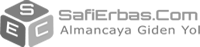 SchülerbuchAusstellungLernspieleRätsel / Quiz zum ThemaSchaubildPowerpoint PräsentationVideofilmePlakatABCollageCD-ROMWebsiteComicLandkartenBroschüre19.11.2018-14.12.2018TRADITIONENAuf dem BauernhofWas hat sie gemacht?(2 Saat)HÖREN11. Kann vertraute Wörter und ganz einfache Sätze verstehen, die sich auf seine/ihre Familie oder auf konkrete Dinge um ihn/ sie herum beziehen, vorausgesetzt, es wird langsam und deutlich gesprochen.12. Kann verstehen, wenn sehr langsam und sorgfältig gesprochen wird und wenn lange Pausen Zeit lassen, den Sinn zu erfassen.SPRECHEN14. Kann sich mit einfachen, überwiegend isolierten Wendungen über Menschen und Orte äußern.15. Kann alltägliche Ausdrücke, die auf die Befriedigung einfacher, konkreter Bedürfnisse zielen, verstehen, wenn sich verständnisvolle Gesprächspartner direkt an ihn/sie richten und langsam, deutlich und mit Wiederholungen sprechen.16. Kann einfache Fragen stellen und beantworten, einfache Feststellungen treffen oder auf solche reagieren, sofern es sich um unmittelbare Bedürfnisse oder um sehr vertraute Themen handelt.LESEN12. Kann sich bei einfacherem Informationsmaterial und kurzen, einfachen Beschreibungen eine Vorstellung vom Inhalt machen, besonders wenn es visuelle Hilfen gibt.13. Kann sehr kurze, einfache Texte Satz für Satz lesen und verstehen, indem er/sie bekannte Namen, Wörter und einfachste Wendungen heraussucht und, wenn nötig, den Text mehrmals liest.SCHREIBEN9. Kann einfache, isolierte Wendungen und Sätze schreiben.-über Sitten und Bräuche sprechen-über traditionelle Gerichte und Kleidungen sprechen-Tiernamen nennen-über zwischenmenschliche Beziehungen sprechen (sich gegenseitig beschenken, traditionelle Begrüßungsformen, Verwandten besuchen ...)Syntaktische Mittel:Meine Großeltern leben auf dem Land. Meine Großeltern leben im Dorf.Im Dorf gibt es sehr viele Tiere.die Tiere: der Hund, die Katze, das Pferd ...Im Ramadanfest besuche ich meinen Großvater im Dorf.Am Festtag hat meine Oma das Festessen gekocht. Wir waren auf dem Bauernhof.Wir haben zum Ramadanfest Baklava gegessen. Zu Weihnachten haben wir Lebkuchen gebacken. Wir sind im Wald spazieren gegangen.Nach dem Essen haben wir die Tiere gefüttert.Grammatik:Possessivpronomen im AkkusativPerfekt schwache Verben: kochen, machen, füttern ...Perfekt starke Verben: gehen, essen, sehen ... Präposition: nachSchülerbuchAusstellungLernspieleRätsel / Quiz zum ThemaSchaubildPowerpoint PräsentationVideofilmePlakatABCollageCD-ROMWebsiteComicLandkartenBroschüre19.11.2018-14.12.2018TRADITIONENAuf dem BauernhofWas haben die Jugendlichen gestern gemacht?(2 Saat)HÖREN11. Kann vertraute Wörter und ganz einfache Sätze verstehen, die sich auf seine/ihre Familie oder auf konkrete Dinge um ihn/ sie herum beziehen, vorausgesetzt, es wird langsam und deutlich gesprochen.12. Kann verstehen, wenn sehr langsam und sorgfältig gesprochen wird und wenn lange Pausen Zeit lassen, den Sinn zu erfassen.SPRECHEN14. Kann sich mit einfachen, überwiegend isolierten Wendungen über Menschen und Orte äußern.15. Kann alltägliche Ausdrücke, die auf die Befriedigung einfacher, konkreter Bedürfnisse zielen, verstehen, wenn sich verständnisvolle Gesprächspartner direkt an ihn/sie richten und langsam, deutlich und mit Wiederholungen sprechen.16. Kann einfache Fragen stellen und beantworten, einfache Feststellungen treffen oder auf solche reagieren, sofern es sich um unmittelbare Bedürfnisse oder um sehr vertraute Themen handelt.LESEN12. Kann sich bei einfacherem Informationsmaterial und kurzen, einfachen Beschreibungen eine Vorstellung vom Inhalt machen, besonders wenn es visuelle Hilfen gibt.13. Kann sehr kurze, einfache Texte Satz für Satz lesen und verstehen, indem er/sie bekannte Namen, Wörter und einfachste Wendungen heraussucht und, wenn nötig, den Text mehrmals liest.SCHREIBEN9. Kann einfache, isolierte Wendungen und Sätze schreiben.-über Sitten und Bräuche sprechen-über traditionelle Gerichte und Kleidungen sprechen-Tiernamen nennen-über zwischenmenschliche Beziehungen sprechen (sich gegenseitig beschenken, traditionelle Begrüßungsformen, Verwandten besuchen ...)Syntaktische Mittel:Meine Großeltern leben auf dem Land. Meine Großeltern leben im Dorf.Im Dorf gibt es sehr viele Tiere.die Tiere: der Hund, die Katze, das Pferd ...Im Ramadanfest besuche ich meinen Großvater im Dorf.Am Festtag hat meine Oma das Festessen gekocht. Wir waren auf dem Bauernhof.Wir haben zum Ramadanfest Baklava gegessen. Zu Weihnachten haben wir Lebkuchen gebacken. Wir sind im Wald spazieren gegangen.Nach dem Essen haben wir die Tiere gefüttert.Grammatik:Possessivpronomen im AkkusativPerfekt schwache Verben: kochen, machen, füttern ...Perfekt starke Verben: gehen, essen, sehen ... Präposition: nachSchülerbuchAusstellungLernspieleRätsel / Quiz zum ThemaSchaubildPowerpoint PräsentationVideofilmePlakatABCollageCD-ROMWebsiteComicLandkartenBroschüre17.12.2018-04.01.2019TRADITIONEN   Mein Lieblingstier     Ein Zoo in München(2 Saat)HÖREN11. Kann vertraute Wörter und ganz einfache Sätze verstehen, die sich auf seine/ihre Familie oder auf konkrete Dinge um ihn/ sie herum beziehen, vorausgesetzt, es wird langsam und deutlich gesprochen.12. Kann verstehen, wenn sehr langsam und sorgfältig gesprochen wird und wenn lange Pausen Zeit lassen, den Sinn zu erfassen.SPRECHEN14. Kann sich mit einfachen, überwiegend isolierten Wendungen über Menschen und Orte äußern.15. Kann alltägliche Ausdrücke, die auf die Befriedigung einfacher, konkreter Bedürfnisse zielen, verstehen, wenn sich verständnisvolle Gesprächspartner direkt an ihn/sie richten und langsam, deutlich und mit Wiederholungen sprechen.16. Kann einfache Fragen stellen und beantworten, einfache Feststellungen treffen oder auf solche reagieren, sofern es sich um unmittelbare Bedürfnisse oder um sehr vertraute Themen handelt.LESEN12. Kann sich bei einfacherem Informationsmaterial und kurzen, einfachen Beschreibungen eine Vorstellung vom Inhalt machen, besonders wenn es visuelle Hilfen gibt.13. Kann sehr kurze, einfache Texte Satz für Satz lesen und verstehen, indem er/sie bekannte Namen, Wörter und einfachste Wendungen heraussucht und, wenn nötig, den Text mehrmals liest.SCHREIBEN9. Kann einfache, isolierte Wendungen und Sätze schreiben.-über Sitten und Bräuche sprechen-über traditionelle Gerichte und Kleidungen sprechen-Tiernamen nennen-über zwischenmenschliche Beziehungen sprechen (sich gegenseitig beschenken, traditionelle Begrüßungsformen, Verwandten besuchen ...)Syntaktische Mittel:Meine Großeltern leben auf dem Land. Meine Großeltern leben im Dorf.Im Dorf gibt es sehr viele Tiere.die Tiere: der Hund, die Katze, das Pferd ...Im Ramadanfest besuche ich meinen Großvater im Dorf.Am Festtag hat meine Oma das Festessen gekocht. Wir waren auf dem Bauernhof.Wir haben zum Ramadanfest Baklava gegessen. Zu Weihnachten haben wir Lebkuchen gebacken. Wir sind im Wald spazieren gegangen.Nach dem Essen haben wir die Tiere gefüttert.Grammatik:Possessivpronomen im AkkusativPerfekt schwache Verben: kochen, machen, füttern ...Perfekt starke Verben: gehen, essen, sehen ... Präposition: nachSchülerbuchAusstellungLernspieleRätsel / Quiz zum ThemaSchaubildPowerpoint PräsentationVideofilmePlakatABCollageCD-ROMWebsiteComicLandkartenBroschüre17.12.2018-04.01.2019TRADITIONEN   Mein Lieblingstier     Ihre Lieblingstiere(2 Saat)HÖREN11. Kann vertraute Wörter und ganz einfache Sätze verstehen, die sich auf seine/ihre Familie oder auf konkrete Dinge um ihn/ sie herum beziehen, vorausgesetzt, es wird langsam und deutlich gesprochen.12. Kann verstehen, wenn sehr langsam und sorgfältig gesprochen wird und wenn lange Pausen Zeit lassen, den Sinn zu erfassen.SPRECHEN14. Kann sich mit einfachen, überwiegend isolierten Wendungen über Menschen und Orte äußern.15. Kann alltägliche Ausdrücke, die auf die Befriedigung einfacher, konkreter Bedürfnisse zielen, verstehen, wenn sich verständnisvolle Gesprächspartner direkt an ihn/sie richten und langsam, deutlich und mit Wiederholungen sprechen.16. Kann einfache Fragen stellen und beantworten, einfache Feststellungen treffen oder auf solche reagieren, sofern es sich um unmittelbare Bedürfnisse oder um sehr vertraute Themen handelt.LESEN12. Kann sich bei einfacherem Informationsmaterial und kurzen, einfachen Beschreibungen eine Vorstellung vom Inhalt machen, besonders wenn es visuelle Hilfen gibt.13. Kann sehr kurze, einfache Texte Satz für Satz lesen und verstehen, indem er/sie bekannte Namen, Wörter und einfachste Wendungen heraussucht und, wenn nötig, den Text mehrmals liest.SCHREIBEN9. Kann einfache, isolierte Wendungen und Sätze schreiben.-über Sitten und Bräuche sprechen-über traditionelle Gerichte und Kleidungen sprechen-Tiernamen nennen-über zwischenmenschliche Beziehungen sprechen (sich gegenseitig beschenken, traditionelle Begrüßungsformen, Verwandten besuchen ...)Syntaktische Mittel:Meine Großeltern leben auf dem Land. Meine Großeltern leben im Dorf.Im Dorf gibt es sehr viele Tiere.die Tiere: der Hund, die Katze, das Pferd ...Im Ramadanfest besuche ich meinen Großvater im Dorf.Am Festtag hat meine Oma das Festessen gekocht. Wir waren auf dem Bauernhof.Wir haben zum Ramadanfest Baklava gegessen. Zu Weihnachten haben wir Lebkuchen gebacken. Wir sind im Wald spazieren gegangen.Nach dem Essen haben wir die Tiere gefüttert.Grammatik:Possessivpronomen im AkkusativPerfekt schwache Verben: kochen, machen, füttern ...Perfekt starke Verben: gehen, essen, sehen ... Präposition: nachSchülerbuchAusstellungLernspieleRätsel / Quiz zum ThemaSchaubildPowerpoint PräsentationVideofilmePlakatABCollageCD-ROMWebsiteComicLandkartenBroschüre17.12.2018-04.01.2019TRADITIONEN   Mein Lieblingstier     Welches Tier ist es?(2 Saat)HÖREN11. Kann vertraute Wörter und ganz einfache Sätze verstehen, die sich auf seine/ihre Familie oder auf konkrete Dinge um ihn/ sie herum beziehen, vorausgesetzt, es wird langsam und deutlich gesprochen.12. Kann verstehen, wenn sehr langsam und sorgfältig gesprochen wird und wenn lange Pausen Zeit lassen, den Sinn zu erfassen.SPRECHEN14. Kann sich mit einfachen, überwiegend isolierten Wendungen über Menschen und Orte äußern.15. Kann alltägliche Ausdrücke, die auf die Befriedigung einfacher, konkreter Bedürfnisse zielen, verstehen, wenn sich verständnisvolle Gesprächspartner direkt an ihn/sie richten und langsam, deutlich und mit Wiederholungen sprechen.16. Kann einfache Fragen stellen und beantworten, einfache Feststellungen treffen oder auf solche reagieren, sofern es sich um unmittelbare Bedürfnisse oder um sehr vertraute Themen handelt.LESEN12. Kann sich bei einfacherem Informationsmaterial und kurzen, einfachen Beschreibungen eine Vorstellung vom Inhalt machen, besonders wenn es visuelle Hilfen gibt.13. Kann sehr kurze, einfache Texte Satz für Satz lesen und verstehen, indem er/sie bekannte Namen, Wörter und einfachste Wendungen heraussucht und, wenn nötig, den Text mehrmals liest.SCHREIBEN9. Kann einfache, isolierte Wendungen und Sätze schreiben.-über Sitten und Bräuche sprechen-über traditionelle Gerichte und Kleidungen sprechen-Tiernamen nennen-über zwischenmenschliche Beziehungen sprechen (sich gegenseitig beschenken, traditionelle Begrüßungsformen, Verwandten besuchen ...)Syntaktische Mittel:Meine Großeltern leben auf dem Land. Meine Großeltern leben im Dorf.Im Dorf gibt es sehr viele Tiere.die Tiere: der Hund, die Katze, das Pferd ...Im Ramadanfest besuche ich meinen Großvater im Dorf.Am Festtag hat meine Oma das Festessen gekocht. Wir waren auf dem Bauernhof.Wir haben zum Ramadanfest Baklava gegessen. Zu Weihnachten haben wir Lebkuchen gebacken. Wir sind im Wald spazieren gegangen.Nach dem Essen haben wir die Tiere gefüttert.Grammatik:Possessivpronomen im AkkusativPerfekt schwache Verben: kochen, machen, füttern ...Perfekt starke Verben: gehen, essen, sehen ... Präposition: nachSchülerbuchAusstellungLernspieleRätsel / Quiz zum ThemaSchaubildPowerpoint PräsentationVideofilmePlakatABCollageCD-ROMWebsiteComicLandkartenBroschüre07.01.2019-18.01.2019TRADITIONENSitten und BräucheKulturen(2 Saat)HÖREN11. Kann vertraute Wörter und ganz einfache Sätze verstehen, die sich auf seine/ihre Familie oder auf konkrete Dinge um ihn/ sie herum beziehen, vorausgesetzt, es wird langsam und deutlich gesprochen.12. Kann verstehen, wenn sehr langsam und sorgfältig gesprochen wird und wenn lange Pausen Zeit lassen, den Sinn zu erfassen.SPRECHEN14. Kann sich mit einfachen, überwiegend isolierten Wendungen über Menschen und Orte äußern.15. Kann alltägliche Ausdrücke, die auf die Befriedigung einfacher, konkreter Bedürfnisse zielen, verstehen, wenn sich verständnisvolle Gesprächspartner direkt an ihn/sie richten und langsam, deutlich und mit Wiederholungen sprechen.16. Kann einfache Fragen stellen und beantworten, einfache Feststellungen treffen oder auf solche reagieren, sofern es sich um unmittelbare Bedürfnisse oder um sehr vertraute Themen handelt.LESEN12. Kann sich bei einfacherem Informationsmaterial und kurzen, einfachen Beschreibungen eine Vorstellung vom Inhalt machen, besonders wenn es visuelle Hilfen gibt.13. Kann sehr kurze, einfache Texte Satz für Satz lesen und verstehen, indem er/sie bekannte Namen, Wörter und einfachste Wendungen heraussucht und, wenn nötig, den Text mehrmals liest.SCHREIBEN9. Kann einfache, isolierte Wendungen und Sätze schreiben.-über Sitten und Bräuche sprechen-über traditionelle Gerichte und Kleidungen sprechen-Tiernamen nennen-über zwischenmenschliche Beziehungen sprechen (sich gegenseitig beschenken, traditionelle Begrüßungsformen, Verwandten besuchen ...)Syntaktische Mittel:Meine Großeltern leben auf dem Land. Meine Großeltern leben im Dorf.Im Dorf gibt es sehr viele Tiere.die Tiere: der Hund, die Katze, das Pferd ...Im Ramadanfest besuche ich meinen Großvater im Dorf.Am Festtag hat meine Oma das Festessen gekocht. Wir waren auf dem Bauernhof.Wir haben zum Ramadanfest Baklava gegessen. Zu Weihnachten haben wir Lebkuchen gebacken. Wir sind im Wald spazieren gegangen.Nach dem Essen haben wir die Tiere gefüttert.Grammatik:Possessivpronomen im AkkusativPerfekt schwache Verben: kochen, machen, füttern ...Perfekt starke Verben: gehen, essen, sehen ... Präposition: nachSchülerbuchAusstellungLernspieleRätsel / Quiz zum ThemaSchaubildPowerpoint PräsentationVideofilmePlakatABCollageCD-ROMWebsiteComicLandkartenBroschüre07.01.2019-18.01.2019TRADITIONENSitten und BräucheKulturen(2 Saat)HÖREN11. Kann vertraute Wörter und ganz einfache Sätze verstehen, die sich auf seine/ihre Familie oder auf konkrete Dinge um ihn/ sie herum beziehen, vorausgesetzt, es wird langsam und deutlich gesprochen.12. Kann verstehen, wenn sehr langsam und sorgfältig gesprochen wird und wenn lange Pausen Zeit lassen, den Sinn zu erfassen.SPRECHEN14. Kann sich mit einfachen, überwiegend isolierten Wendungen über Menschen und Orte äußern.15. Kann alltägliche Ausdrücke, die auf die Befriedigung einfacher, konkreter Bedürfnisse zielen, verstehen, wenn sich verständnisvolle Gesprächspartner direkt an ihn/sie richten und langsam, deutlich und mit Wiederholungen sprechen.16. Kann einfache Fragen stellen und beantworten, einfache Feststellungen treffen oder auf solche reagieren, sofern es sich um unmittelbare Bedürfnisse oder um sehr vertraute Themen handelt.LESEN12. Kann sich bei einfacherem Informationsmaterial und kurzen, einfachen Beschreibungen eine Vorstellung vom Inhalt machen, besonders wenn es visuelle Hilfen gibt.13. Kann sehr kurze, einfache Texte Satz für Satz lesen und verstehen, indem er/sie bekannte Namen, Wörter und einfachste Wendungen heraussucht und, wenn nötig, den Text mehrmals liest.SCHREIBEN9. Kann einfache, isolierte Wendungen und Sätze schreiben.-über Sitten und Bräuche sprechen-über traditionelle Gerichte und Kleidungen sprechen-Tiernamen nennen-über zwischenmenschliche Beziehungen sprechen (sich gegenseitig beschenken, traditionelle Begrüßungsformen, Verwandten besuchen ...)Syntaktische Mittel:Meine Großeltern leben auf dem Land. Meine Großeltern leben im Dorf.Im Dorf gibt es sehr viele Tiere.die Tiere: der Hund, die Katze, das Pferd ...Im Ramadanfest besuche ich meinen Großvater im Dorf.Am Festtag hat meine Oma das Festessen gekocht. Wir waren auf dem Bauernhof.Wir haben zum Ramadanfest Baklava gegessen. Zu Weihnachten haben wir Lebkuchen gebacken. Wir sind im Wald spazieren gegangen.Nach dem Essen haben wir die Tiere gefüttert.Grammatik:Possessivpronomen im AkkusativPerfekt schwache Verben: kochen, machen, füttern ...Perfekt starke Verben: gehen, essen, sehen ... Präposition: nachSchülerbuchAusstellungLernspieleRätsel / Quiz zum ThemaSchaubildPowerpoint PräsentationVideofilmePlakatABCollageCD-ROMWebsiteComicLandkartenBroschüre07.01.2019-18.01.2019TRADITIONENSitten und BräucheSitten und Bräuche in der Türkei und in Deutschland(2 Saat)HÖREN11. Kann vertraute Wörter und ganz einfache Sätze verstehen, die sich auf seine/ihre Familie oder auf konkrete Dinge um ihn/ sie herum beziehen, vorausgesetzt, es wird langsam und deutlich gesprochen.12. Kann verstehen, wenn sehr langsam und sorgfältig gesprochen wird und wenn lange Pausen Zeit lassen, den Sinn zu erfassen.SPRECHEN14. Kann sich mit einfachen, überwiegend isolierten Wendungen über Menschen und Orte äußern.15. Kann alltägliche Ausdrücke, die auf die Befriedigung einfacher, konkreter Bedürfnisse zielen, verstehen, wenn sich verständnisvolle Gesprächspartner direkt an ihn/sie richten und langsam, deutlich und mit Wiederholungen sprechen.16. Kann einfache Fragen stellen und beantworten, einfache Feststellungen treffen oder auf solche reagieren, sofern es sich um unmittelbare Bedürfnisse oder um sehr vertraute Themen handelt.LESEN12. Kann sich bei einfacherem Informationsmaterial und kurzen, einfachen Beschreibungen eine Vorstellung vom Inhalt machen, besonders wenn es visuelle Hilfen gibt.13. Kann sehr kurze, einfache Texte Satz für Satz lesen und verstehen, indem er/sie bekannte Namen, Wörter und einfachste Wendungen heraussucht und, wenn nötig, den Text mehrmals liest.SCHREIBEN9. Kann einfache, isolierte Wendungen und Sätze schreiben.-über Sitten und Bräuche sprechen-über traditionelle Gerichte und Kleidungen sprechen-Tiernamen nennen-über zwischenmenschliche Beziehungen sprechen (sich gegenseitig beschenken, traditionelle Begrüßungsformen, Verwandten besuchen ...)Syntaktische Mittel:Meine Großeltern leben auf dem Land. Meine Großeltern leben im Dorf.Im Dorf gibt es sehr viele Tiere.die Tiere: der Hund, die Katze, das Pferd ...Im Ramadanfest besuche ich meinen Großvater im Dorf.Am Festtag hat meine Oma das Festessen gekocht. Wir waren auf dem Bauernhof.Wir haben zum Ramadanfest Baklava gegessen. Zu Weihnachten haben wir Lebkuchen gebacken. Wir sind im Wald spazieren gegangen.Nach dem Essen haben wir die Tiere gefüttert.Grammatik:Possessivpronomen im AkkusativPerfekt schwache Verben: kochen, machen, füttern ...Perfekt starke Verben: gehen, essen, sehen ... Präposition: nachSchülerbuchAusstellungLernspieleRätsel / Quiz zum ThemaSchaubildPowerpoint PräsentationVideofilmePlakatABCollageCD-ROMWebsiteComicLandkartenBroschüre07.01.2019-18.01.2019TRADITIONENSitten und BräucheTraditionelle Kleidungen und Gerichte,Was haben wir gelernt? (2 Saat)HÖREN11. Kann vertraute Wörter und ganz einfache Sätze verstehen, die sich auf seine/ihre Familie oder auf konkrete Dinge um ihn/ sie herum beziehen, vorausgesetzt, es wird langsam und deutlich gesprochen.12. Kann verstehen, wenn sehr langsam und sorgfältig gesprochen wird und wenn lange Pausen Zeit lassen, den Sinn zu erfassen.SPRECHEN14. Kann sich mit einfachen, überwiegend isolierten Wendungen über Menschen und Orte äußern.15. Kann alltägliche Ausdrücke, die auf die Befriedigung einfacher, konkreter Bedürfnisse zielen, verstehen, wenn sich verständnisvolle Gesprächspartner direkt an ihn/sie richten und langsam, deutlich und mit Wiederholungen sprechen.16. Kann einfache Fragen stellen und beantworten, einfache Feststellungen treffen oder auf solche reagieren, sofern es sich um unmittelbare Bedürfnisse oder um sehr vertraute Themen handelt.LESEN12. Kann sich bei einfacherem Informationsmaterial und kurzen, einfachen Beschreibungen eine Vorstellung vom Inhalt machen, besonders wenn es visuelle Hilfen gibt.13. Kann sehr kurze, einfache Texte Satz für Satz lesen und verstehen, indem er/sie bekannte Namen, Wörter und einfachste Wendungen heraussucht und, wenn nötig, den Text mehrmals liest.SCHREIBEN9. Kann einfache, isolierte Wendungen und Sätze schreiben.-über Sitten und Bräuche sprechen-über traditionelle Gerichte und Kleidungen sprechen-Tiernamen nennen-über zwischenmenschliche Beziehungen sprechen (sich gegenseitig beschenken, traditionelle Begrüßungsformen, Verwandten besuchen ...)Syntaktische Mittel:Meine Großeltern leben auf dem Land. Meine Großeltern leben im Dorf.Im Dorf gibt es sehr viele Tiere.die Tiere: der Hund, die Katze, das Pferd ...Im Ramadanfest besuche ich meinen Großvater im Dorf.Am Festtag hat meine Oma das Festessen gekocht. Wir waren auf dem Bauernhof.Wir haben zum Ramadanfest Baklava gegessen. Zu Weihnachten haben wir Lebkuchen gebacken. Wir sind im Wald spazieren gegangen.Nach dem Essen haben wir die Tiere gefüttert.Grammatik:Possessivpronomen im AkkusativPerfekt schwache Verben: kochen, machen, füttern ...Perfekt starke Verben: gehen, essen, sehen ... Präposition: nachSchülerbuchAusstellungLernspieleRätsel / Quiz zum ThemaSchaubildPowerpoint PräsentationVideofilmePlakatABCollageCD-ROMWebsiteComicLandkartenBroschüre07.01.2019-18.01.2019TRADITIONENSitten und BräucheTraditionelle Kleidungen und Gerichte,Was haben wir gelernt? (2 Saat)HÖREN11. Kann vertraute Wörter und ganz einfache Sätze verstehen, die sich auf seine/ihre Familie oder auf konkrete Dinge um ihn/ sie herum beziehen, vorausgesetzt, es wird langsam und deutlich gesprochen.12. Kann verstehen, wenn sehr langsam und sorgfältig gesprochen wird und wenn lange Pausen Zeit lassen, den Sinn zu erfassen.SPRECHEN14. Kann sich mit einfachen, überwiegend isolierten Wendungen über Menschen und Orte äußern.15. Kann alltägliche Ausdrücke, die auf die Befriedigung einfacher, konkreter Bedürfnisse zielen, verstehen, wenn sich verständnisvolle Gesprächspartner direkt an ihn/sie richten und langsam, deutlich und mit Wiederholungen sprechen.16. Kann einfache Fragen stellen und beantworten, einfache Feststellungen treffen oder auf solche reagieren, sofern es sich um unmittelbare Bedürfnisse oder um sehr vertraute Themen handelt.LESEN12. Kann sich bei einfacherem Informationsmaterial und kurzen, einfachen Beschreibungen eine Vorstellung vom Inhalt machen, besonders wenn es visuelle Hilfen gibt.13. Kann sehr kurze, einfache Texte Satz für Satz lesen und verstehen, indem er/sie bekannte Namen, Wörter und einfachste Wendungen heraussucht und, wenn nötig, den Text mehrmals liest.SCHREIBEN9. Kann einfache, isolierte Wendungen und Sätze schreiben.-über Sitten und Bräuche sprechen-über traditionelle Gerichte und Kleidungen sprechen-Tiernamen nennen-über zwischenmenschliche Beziehungen sprechen (sich gegenseitig beschenken, traditionelle Begrüßungsformen, Verwandten besuchen ...)Syntaktische Mittel:Meine Großeltern leben auf dem Land. Meine Großeltern leben im Dorf.Im Dorf gibt es sehr viele Tiere.die Tiere: der Hund, die Katze, das Pferd ...Im Ramadanfest besuche ich meinen Großvater im Dorf.Am Festtag hat meine Oma das Festessen gekocht. Wir waren auf dem Bauernhof.Wir haben zum Ramadanfest Baklava gegessen. Zu Weihnachten haben wir Lebkuchen gebacken. Wir sind im Wald spazieren gegangen.Nach dem Essen haben wir die Tiere gefüttert.Grammatik:Possessivpronomen im AkkusativPerfekt schwache Verben: kochen, machen, füttern ...Perfekt starke Verben: gehen, essen, sehen ... Präposition: nachSchülerbuchAusstellungLernspieleRätsel / Quiz zum ThemaSchaubildPowerpoint PräsentationVideofilmePlakatABCollageCD-ROMWebsiteComicLandkartenBroschüre 4 Beceri Ölçümü için Uygulama SınavıSüreModülÜniteTema ve Ders Saati                                                       Öğrenme Alanları ve KazanımlarıHedefler, İletişimsel Araçlar ve YapılarKullanılan Eğitim Teknolojileri, Araç ve GereçlerDeğerlendirmeSüreModülÜniteTema ve Ders Saati                                                       Öğrenme Alanları ve KazanımlarıHedefler, İletişimsel Araçlar ve YapılarKullanılan Eğitim Teknolojileri, Araç ve GereçlerDeğerlendirme04.02.2019-22.02.2019LÄNDER UND STÄDTEDie WeltkarteEine Weltreise(2 Saat)HÖREN13. Kann verstehen, wenn sehr langsam und sorgfältig gesprochen wird und wenn lange Pausen Zeit lassen, den Sinn zu erfassen.14. Kann Anweisungen, die langsam und deutlich an ihn/sie gerichtet werden, verstehen und kann kurzen, einfachen Wegerklärungen folgen.SPRECHEN17. Kann einfache Fragen stellen und beantworten, einfache Feststellungen treffen oder auf solche reagieren, sofern es sich um unmittelbare Bedürfnisse oder um sehr vertraute Themen handelt.18. Kann Fragen und Anweisungen verstehen, sofern diese klar und deutlich an ihn/sie gerichtet werden, und kann kurzen, einfachen Wegerklärungen folgen.19. Kann sich mit einfachen, überwiegend isolierten Wendungen über Menschen und Orte äußern.LESEN14. Kann kurze, einfache schriftliche Wegerklärungen verstehen.15. Kann einzelne vertraute Namen, Wörter und ganz einfache Sätze verstehen, z. B. auf Fahrkarten.SCHREIBEN10. Kann Wörter oder Wortgruppen durch sehr einfache Konnektoren wieund oder dann verbinden.11. Kann einfache, isolierte Wendungen und Sätze schreiben.-Orte und Richtungen angeben-um Auskunft bitten-einen Weg beschreibenSyntaktische Mittel:Himmelsrichtungen: Norden, Süden, Osten, Westen, Südost, Südwest, Nordost, NordwestWo liegt Italien?Italien liegt im Süden von Deutschland.Die Türkei liegt im Südosten von Bulgarien. Wann fährt der Zug nach ...?Wie lange dauert die Fahrt nach ...? Von welchem Gleis fährt der Zug ab? Ich möchte eine Fahrkarte nach ...Ich möchte mit meinem Freund nach Köln fahren. Entschuldigung! Wie komme ich zum ...?Gehen Sie geradeaus / nach links / nach rechts bis ... Gehen Sie bis zur Kreuzung.Gehen Sie an der Kreuzung nach ...Gehen Sie dann durch den Park / über die Brücke. Auf der rechten / linken Seite liegt das Gebäude.Grammatik:Possessivpronomen im DativPräpositionen mit Akkusativ: durch, entlang, um, nach rechts, nach links, geradeaus Präposition: zuSchülerbuchAusstellungLernspieleRätsel / Quiz zum ThemaSchaubildPowerpoint PräsentationVideofilmePlakatABCollageCD-ROMWebsiteComicLandkartenBroschüre04.02.2019-22.02.2019LÄNDER UND STÄDTEDie WeltkarteDACH Länder(2 Saat)HÖREN13. Kann verstehen, wenn sehr langsam und sorgfältig gesprochen wird und wenn lange Pausen Zeit lassen, den Sinn zu erfassen.14. Kann Anweisungen, die langsam und deutlich an ihn/sie gerichtet werden, verstehen und kann kurzen, einfachen Wegerklärungen folgen.SPRECHEN17. Kann einfache Fragen stellen und beantworten, einfache Feststellungen treffen oder auf solche reagieren, sofern es sich um unmittelbare Bedürfnisse oder um sehr vertraute Themen handelt.18. Kann Fragen und Anweisungen verstehen, sofern diese klar und deutlich an ihn/sie gerichtet werden, und kann kurzen, einfachen Wegerklärungen folgen.19. Kann sich mit einfachen, überwiegend isolierten Wendungen über Menschen und Orte äußern.LESEN14. Kann kurze, einfache schriftliche Wegerklärungen verstehen.15. Kann einzelne vertraute Namen, Wörter und ganz einfache Sätze verstehen, z. B. auf Fahrkarten.SCHREIBEN10. Kann Wörter oder Wortgruppen durch sehr einfache Konnektoren wieund oder dann verbinden.11. Kann einfache, isolierte Wendungen und Sätze schreiben.-Orte und Richtungen angeben-um Auskunft bitten-einen Weg beschreibenSyntaktische Mittel:Himmelsrichtungen: Norden, Süden, Osten, Westen, Südost, Südwest, Nordost, NordwestWo liegt Italien?Italien liegt im Süden von Deutschland.Die Türkei liegt im Südosten von Bulgarien. Wann fährt der Zug nach ...?Wie lange dauert die Fahrt nach ...? Von welchem Gleis fährt der Zug ab? Ich möchte eine Fahrkarte nach ...Ich möchte mit meinem Freund nach Köln fahren. Entschuldigung! Wie komme ich zum ...?Gehen Sie geradeaus / nach links / nach rechts bis ... Gehen Sie bis zur Kreuzung.Gehen Sie an der Kreuzung nach ...Gehen Sie dann durch den Park / über die Brücke. Auf der rechten / linken Seite liegt das Gebäude.Grammatik:Possessivpronomen im DativPräpositionen mit Akkusativ: durch, entlang, um, nach rechts, nach links, geradeaus Präposition: zuSchülerbuchAusstellungLernspieleRätsel / Quiz zum ThemaSchaubildPowerpoint PräsentationVideofilmePlakatABCollageCD-ROMWebsiteComicLandkartenBroschüre04.02.2019-22.02.2019LÄNDER UND STÄDTEDie WeltkarteWelche Städte kennen Sie in der Türkei?(2 Saat)HÖREN13. Kann verstehen, wenn sehr langsam und sorgfältig gesprochen wird und wenn lange Pausen Zeit lassen, den Sinn zu erfassen.14. Kann Anweisungen, die langsam und deutlich an ihn/sie gerichtet werden, verstehen und kann kurzen, einfachen Wegerklärungen folgen.SPRECHEN17. Kann einfache Fragen stellen und beantworten, einfache Feststellungen treffen oder auf solche reagieren, sofern es sich um unmittelbare Bedürfnisse oder um sehr vertraute Themen handelt.18. Kann Fragen und Anweisungen verstehen, sofern diese klar und deutlich an ihn/sie gerichtet werden, und kann kurzen, einfachen Wegerklärungen folgen.19. Kann sich mit einfachen, überwiegend isolierten Wendungen über Menschen und Orte äußern.LESEN14. Kann kurze, einfache schriftliche Wegerklärungen verstehen.15. Kann einzelne vertraute Namen, Wörter und ganz einfache Sätze verstehen, z. B. auf Fahrkarten.SCHREIBEN10. Kann Wörter oder Wortgruppen durch sehr einfache Konnektoren wieund oder dann verbinden.11. Kann einfache, isolierte Wendungen und Sätze schreiben.-Orte und Richtungen angeben-um Auskunft bitten-einen Weg beschreibenSyntaktische Mittel:Himmelsrichtungen: Norden, Süden, Osten, Westen, Südost, Südwest, Nordost, NordwestWo liegt Italien?Italien liegt im Süden von Deutschland.Die Türkei liegt im Südosten von Bulgarien. Wann fährt der Zug nach ...?Wie lange dauert die Fahrt nach ...? Von welchem Gleis fährt der Zug ab? Ich möchte eine Fahrkarte nach ...Ich möchte mit meinem Freund nach Köln fahren. Entschuldigung! Wie komme ich zum ...?Gehen Sie geradeaus / nach links / nach rechts bis ... Gehen Sie bis zur Kreuzung.Gehen Sie an der Kreuzung nach ...Gehen Sie dann durch den Park / über die Brücke. Auf der rechten / linken Seite liegt das Gebäude.Grammatik:Possessivpronomen im DativPräpositionen mit Akkusativ: durch, entlang, um, nach rechts, nach links, geradeaus Präposition: zuSchülerbuchAusstellungLernspieleRätsel / Quiz zum ThemaSchaubildPowerpoint PräsentationVideofilmePlakatABCollageCD-ROMWebsiteComicLandkartenBroschüre25.02.2019-15.03.2019LÄNDER UND STÄDTEAm BahnhofNeue Städte und neue Gesichter(2 Saat)HÖREN13. Kann verstehen, wenn sehr langsam und sorgfältig gesprochen wird und wenn lange Pausen Zeit lassen, den Sinn zu erfassen.14. Kann Anweisungen, die langsam und deutlich an ihn/sie gerichtet werden, verstehen und kann kurzen, einfachen Wegerklärungen folgen.SPRECHEN17. Kann einfache Fragen stellen und beantworten, einfache Feststellungen treffen oder auf solche reagieren, sofern es sich um unmittelbare Bedürfnisse oder um sehr vertraute Themen handelt.18. Kann Fragen und Anweisungen verstehen, sofern diese klar und deutlich an ihn/sie gerichtet werden, und kann kurzen, einfachen Wegerklärungen folgen.19. Kann sich mit einfachen, überwiegend isolierten Wendungen über Menschen und Orte äußern.LESEN14. Kann kurze, einfache schriftliche Wegerklärungen verstehen.15. Kann einzelne vertraute Namen, Wörter und ganz einfache Sätze verstehen, z. B. auf Fahrkarten.SCHREIBEN10. Kann Wörter oder Wortgruppen durch sehr einfache Konnektoren wieund oder dann verbinden.11. Kann einfache, isolierte Wendungen und Sätze schreiben.-Orte und Richtungen angeben-um Auskunft bitten-einen Weg beschreibenSyntaktische Mittel:Himmelsrichtungen: Norden, Süden, Osten, Westen, Südost, Südwest, Nordost, NordwestWo liegt Italien?Italien liegt im Süden von Deutschland.Die Türkei liegt im Südosten von Bulgarien. Wann fährt der Zug nach ...?Wie lange dauert die Fahrt nach ...? Von welchem Gleis fährt der Zug ab? Ich möchte eine Fahrkarte nach ...Ich möchte mit meinem Freund nach Köln fahren. Entschuldigung! Wie komme ich zum ...?Gehen Sie geradeaus / nach links / nach rechts bis ... Gehen Sie bis zur Kreuzung.Gehen Sie an der Kreuzung nach ...Gehen Sie dann durch den Park / über die Brücke. Auf der rechten / linken Seite liegt das Gebäude.Grammatik:Possessivpronomen im DativPräpositionen mit Akkusativ: durch, entlang, um, nach rechts, nach links, geradeaus Präposition: zuSchülerbuchAusstellungLernspieleRätsel / Quiz zum ThemaSchaubildPowerpoint PräsentationVideofilmePlakatABCollageCD-ROMWebsiteComicLandkartenBroschüre25.02.2019-15.03.2019LÄNDER UND STÄDTEAm BahnhofDer Zug ist pünktlich.(2 Saat)HÖREN13. Kann verstehen, wenn sehr langsam und sorgfältig gesprochen wird und wenn lange Pausen Zeit lassen, den Sinn zu erfassen.14. Kann Anweisungen, die langsam und deutlich an ihn/sie gerichtet werden, verstehen und kann kurzen, einfachen Wegerklärungen folgen.SPRECHEN17. Kann einfache Fragen stellen und beantworten, einfache Feststellungen treffen oder auf solche reagieren, sofern es sich um unmittelbare Bedürfnisse oder um sehr vertraute Themen handelt.18. Kann Fragen und Anweisungen verstehen, sofern diese klar und deutlich an ihn/sie gerichtet werden, und kann kurzen, einfachen Wegerklärungen folgen.19. Kann sich mit einfachen, überwiegend isolierten Wendungen über Menschen und Orte äußern.LESEN14. Kann kurze, einfache schriftliche Wegerklärungen verstehen.15. Kann einzelne vertraute Namen, Wörter und ganz einfache Sätze verstehen, z. B. auf Fahrkarten.SCHREIBEN10. Kann Wörter oder Wortgruppen durch sehr einfache Konnektoren wieund oder dann verbinden.11. Kann einfache, isolierte Wendungen und Sätze schreiben.-Orte und Richtungen angeben-um Auskunft bitten-einen Weg beschreibenSyntaktische Mittel:Himmelsrichtungen: Norden, Süden, Osten, Westen, Südost, Südwest, Nordost, NordwestWo liegt Italien?Italien liegt im Süden von Deutschland.Die Türkei liegt im Südosten von Bulgarien. Wann fährt der Zug nach ...?Wie lange dauert die Fahrt nach ...? Von welchem Gleis fährt der Zug ab? Ich möchte eine Fahrkarte nach ...Ich möchte mit meinem Freund nach Köln fahren. Entschuldigung! Wie komme ich zum ...?Gehen Sie geradeaus / nach links / nach rechts bis ... Gehen Sie bis zur Kreuzung.Gehen Sie an der Kreuzung nach ...Gehen Sie dann durch den Park / über die Brücke. Auf der rechten / linken Seite liegt das Gebäude.Grammatik:Possessivpronomen im DativPräpositionen mit Akkusativ: durch, entlang, um, nach rechts, nach links, geradeaus Präposition: zuSchülerbuchAusstellungLernspieleRätsel / Quiz zum ThemaSchaubildPowerpoint PräsentationVideofilmePlakatABCollageCD-ROMWebsiteComicLandkartenBroschüre25.02.2019-15.03.2019LÄNDER UND STÄDTEAm BahnhofSommerferien in Deutschland (2 Saat)HÖREN13. Kann verstehen, wenn sehr langsam und sorgfältig gesprochen wird und wenn lange Pausen Zeit lassen, den Sinn zu erfassen.14. Kann Anweisungen, die langsam und deutlich an ihn/sie gerichtet werden, verstehen und kann kurzen, einfachen Wegerklärungen folgen.SPRECHEN17. Kann einfache Fragen stellen und beantworten, einfache Feststellungen treffen oder auf solche reagieren, sofern es sich um unmittelbare Bedürfnisse oder um sehr vertraute Themen handelt.18. Kann Fragen und Anweisungen verstehen, sofern diese klar und deutlich an ihn/sie gerichtet werden, und kann kurzen, einfachen Wegerklärungen folgen.19. Kann sich mit einfachen, überwiegend isolierten Wendungen über Menschen und Orte äußern.LESEN14. Kann kurze, einfache schriftliche Wegerklärungen verstehen.15. Kann einzelne vertraute Namen, Wörter und ganz einfache Sätze verstehen, z. B. auf Fahrkarten.SCHREIBEN10. Kann Wörter oder Wortgruppen durch sehr einfache Konnektoren wieund oder dann verbinden.11. Kann einfache, isolierte Wendungen und Sätze schreiben.-Orte und Richtungen angeben-um Auskunft bitten-einen Weg beschreibenSyntaktische Mittel:Himmelsrichtungen: Norden, Süden, Osten, Westen, Südost, Südwest, Nordost, NordwestWo liegt Italien?Italien liegt im Süden von Deutschland.Die Türkei liegt im Südosten von Bulgarien. Wann fährt der Zug nach ...?Wie lange dauert die Fahrt nach ...? Von welchem Gleis fährt der Zug ab? Ich möchte eine Fahrkarte nach ...Ich möchte mit meinem Freund nach Köln fahren. Entschuldigung! Wie komme ich zum ...?Gehen Sie geradeaus / nach links / nach rechts bis ... Gehen Sie bis zur Kreuzung.Gehen Sie an der Kreuzung nach ...Gehen Sie dann durch den Park / über die Brücke. Auf der rechten / linken Seite liegt das Gebäude.Grammatik:Possessivpronomen im DativPräpositionen mit Akkusativ: durch, entlang, um, nach rechts, nach links, geradeaus Präposition: zuSchülerbuchAusstellungLernspieleRätsel / Quiz zum ThemaSchaubildPowerpoint PräsentationVideofilmePlakatABCollageCD-ROMWebsiteComicLandkartenBroschüre18.03.2019-05.04.2019LÄNDER UND STÄDTEIn der StadtWohin gehen diese Leute?(2 Saat)HÖREN13. Kann verstehen, wenn sehr langsam und sorgfältig gesprochen wird und wenn lange Pausen Zeit lassen, den Sinn zu erfassen.14. Kann Anweisungen, die langsam und deutlich an ihn/sie gerichtet werden, verstehen und kann kurzen, einfachen Wegerklärungen folgen.SPRECHEN17. Kann einfache Fragen stellen und beantworten, einfache Feststellungen treffen oder auf solche reagieren, sofern es sich um unmittelbare Bedürfnisse oder um sehr vertraute Themen handelt.18. Kann Fragen und Anweisungen verstehen, sofern diese klar und deutlich an ihn/sie gerichtet werden, und kann kurzen, einfachen Wegerklärungen folgen.19. Kann sich mit einfachen, überwiegend isolierten Wendungen über Menschen und Orte äußern.LESEN14. Kann kurze, einfache schriftliche Wegerklärungen verstehen.15. Kann einzelne vertraute Namen, Wörter und ganz einfache Sätze verstehen, z. B. auf Fahrkarten.SCHREIBEN10. Kann Wörter oder Wortgruppen durch sehr einfache Konnektoren wieund oder dann verbinden.11. Kann einfache, isolierte Wendungen und Sätze schreiben.-Orte und Richtungen angeben-um Auskunft bitten-einen Weg beschreibenSyntaktische Mittel:Himmelsrichtungen: Norden, Süden, Osten, Westen, Südost, Südwest, Nordost, NordwestWo liegt Italien?Italien liegt im Süden von Deutschland.Die Türkei liegt im Südosten von Bulgarien. Wann fährt der Zug nach ...?Wie lange dauert die Fahrt nach ...? Von welchem Gleis fährt der Zug ab? Ich möchte eine Fahrkarte nach ...Ich möchte mit meinem Freund nach Köln fahren. Entschuldigung! Wie komme ich zum ...?Gehen Sie geradeaus / nach links / nach rechts bis ... Gehen Sie bis zur Kreuzung.Gehen Sie an der Kreuzung nach ...Gehen Sie dann durch den Park / über die Brücke. Auf der rechten / linken Seite liegt das Gebäude.Grammatik:Possessivpronomen im DativPräpositionen mit Akkusativ: durch, entlang, um, nach rechts, nach links, geradeaus Präposition: zuSchülerbuchAusstellungLernspieleRätsel / Quiz zum ThemaSchaubildPowerpoint PräsentationVideofilmePlakatABCollageCD-ROMWebsiteComicLandkartenBroschüre18.03.2019-05.04.2019LÄNDER UND STÄDTEIn der StadtWohin gehen diese Leute?(2 Saat)HÖREN13. Kann verstehen, wenn sehr langsam und sorgfältig gesprochen wird und wenn lange Pausen Zeit lassen, den Sinn zu erfassen.14. Kann Anweisungen, die langsam und deutlich an ihn/sie gerichtet werden, verstehen und kann kurzen, einfachen Wegerklärungen folgen.SPRECHEN17. Kann einfache Fragen stellen und beantworten, einfache Feststellungen treffen oder auf solche reagieren, sofern es sich um unmittelbare Bedürfnisse oder um sehr vertraute Themen handelt.18. Kann Fragen und Anweisungen verstehen, sofern diese klar und deutlich an ihn/sie gerichtet werden, und kann kurzen, einfachen Wegerklärungen folgen.19. Kann sich mit einfachen, überwiegend isolierten Wendungen über Menschen und Orte äußern.LESEN14. Kann kurze, einfache schriftliche Wegerklärungen verstehen.15. Kann einzelne vertraute Namen, Wörter und ganz einfache Sätze verstehen, z. B. auf Fahrkarten.SCHREIBEN10. Kann Wörter oder Wortgruppen durch sehr einfache Konnektoren wieund oder dann verbinden.11. Kann einfache, isolierte Wendungen und Sätze schreiben.-Orte und Richtungen angeben-um Auskunft bitten-einen Weg beschreibenSyntaktische Mittel:Himmelsrichtungen: Norden, Süden, Osten, Westen, Südost, Südwest, Nordost, NordwestWo liegt Italien?Italien liegt im Süden von Deutschland.Die Türkei liegt im Südosten von Bulgarien. Wann fährt der Zug nach ...?Wie lange dauert die Fahrt nach ...? Von welchem Gleis fährt der Zug ab? Ich möchte eine Fahrkarte nach ...Ich möchte mit meinem Freund nach Köln fahren. Entschuldigung! Wie komme ich zum ...?Gehen Sie geradeaus / nach links / nach rechts bis ... Gehen Sie bis zur Kreuzung.Gehen Sie an der Kreuzung nach ...Gehen Sie dann durch den Park / über die Brücke. Auf der rechten / linken Seite liegt das Gebäude.Grammatik:Possessivpronomen im DativPräpositionen mit Akkusativ: durch, entlang, um, nach rechts, nach links, geradeaus Präposition: zuSchülerbuchAusstellungLernspieleRätsel / Quiz zum ThemaSchaubildPowerpoint PräsentationVideofilmePlakatABCollageCD-ROMWebsiteComicLandkartenBroschüre18.03.2019-05.04.2019LÄNDER UND STÄDTEIn der StadtEntschuldigung! Wie komme ich zum Krankenhaus?(2 Saat)HÖREN13. Kann verstehen, wenn sehr langsam und sorgfältig gesprochen wird und wenn lange Pausen Zeit lassen, den Sinn zu erfassen.14. Kann Anweisungen, die langsam und deutlich an ihn/sie gerichtet werden, verstehen und kann kurzen, einfachen Wegerklärungen folgen.SPRECHEN17. Kann einfache Fragen stellen und beantworten, einfache Feststellungen treffen oder auf solche reagieren, sofern es sich um unmittelbare Bedürfnisse oder um sehr vertraute Themen handelt.18. Kann Fragen und Anweisungen verstehen, sofern diese klar und deutlich an ihn/sie gerichtet werden, und kann kurzen, einfachen Wegerklärungen folgen.19. Kann sich mit einfachen, überwiegend isolierten Wendungen über Menschen und Orte äußern.LESEN14. Kann kurze, einfache schriftliche Wegerklärungen verstehen.15. Kann einzelne vertraute Namen, Wörter und ganz einfache Sätze verstehen, z. B. auf Fahrkarten.SCHREIBEN10. Kann Wörter oder Wortgruppen durch sehr einfache Konnektoren wieund oder dann verbinden.11. Kann einfache, isolierte Wendungen und Sätze schreiben.-Orte und Richtungen angeben-um Auskunft bitten-einen Weg beschreibenSyntaktische Mittel:Himmelsrichtungen: Norden, Süden, Osten, Westen, Südost, Südwest, Nordost, NordwestWo liegt Italien?Italien liegt im Süden von Deutschland.Die Türkei liegt im Südosten von Bulgarien. Wann fährt der Zug nach ...?Wie lange dauert die Fahrt nach ...? Von welchem Gleis fährt der Zug ab? Ich möchte eine Fahrkarte nach ...Ich möchte mit meinem Freund nach Köln fahren. Entschuldigung! Wie komme ich zum ...?Gehen Sie geradeaus / nach links / nach rechts bis ... Gehen Sie bis zur Kreuzung.Gehen Sie an der Kreuzung nach ...Gehen Sie dann durch den Park / über die Brücke. Auf der rechten / linken Seite liegt das Gebäude.Grammatik:Possessivpronomen im DativPräpositionen mit Akkusativ: durch, entlang, um, nach rechts, nach links, geradeaus Präposition: zuSchülerbuchAusstellungLernspieleRätsel / Quiz zum ThemaSchaubildPowerpoint PräsentationVideofilmePlakatABCollageCD-ROMWebsiteComicLandkartenBroschüre18.03.2019-05.04.2019LÄNDER UND STÄDTEIn der StadtWohin gehen Sie?,Was haben wir gelernt? (2 Saat)HÖREN13. Kann verstehen, wenn sehr langsam und sorgfältig gesprochen wird und wenn lange Pausen Zeit lassen, den Sinn zu erfassen.14. Kann Anweisungen, die langsam und deutlich an ihn/sie gerichtet werden, verstehen und kann kurzen, einfachen Wegerklärungen folgen.SPRECHEN17. Kann einfache Fragen stellen und beantworten, einfache Feststellungen treffen oder auf solche reagieren, sofern es sich um unmittelbare Bedürfnisse oder um sehr vertraute Themen handelt.18. Kann Fragen und Anweisungen verstehen, sofern diese klar und deutlich an ihn/sie gerichtet werden, und kann kurzen, einfachen Wegerklärungen folgen.19. Kann sich mit einfachen, überwiegend isolierten Wendungen über Menschen und Orte äußern.LESEN14. Kann kurze, einfache schriftliche Wegerklärungen verstehen.15. Kann einzelne vertraute Namen, Wörter und ganz einfache Sätze verstehen, z. B. auf Fahrkarten.SCHREIBEN10. Kann Wörter oder Wortgruppen durch sehr einfache Konnektoren wieund oder dann verbinden.11. Kann einfache, isolierte Wendungen und Sätze schreiben.-Orte und Richtungen angeben-um Auskunft bitten-einen Weg beschreibenSyntaktische Mittel:Himmelsrichtungen: Norden, Süden, Osten, Westen, Südost, Südwest, Nordost, NordwestWo liegt Italien?Italien liegt im Süden von Deutschland.Die Türkei liegt im Südosten von Bulgarien. Wann fährt der Zug nach ...?Wie lange dauert die Fahrt nach ...? Von welchem Gleis fährt der Zug ab? Ich möchte eine Fahrkarte nach ...Ich möchte mit meinem Freund nach Köln fahren. Entschuldigung! Wie komme ich zum ...?Gehen Sie geradeaus / nach links / nach rechts bis ... Gehen Sie bis zur Kreuzung.Gehen Sie an der Kreuzung nach ...Gehen Sie dann durch den Park / über die Brücke. Auf der rechten / linken Seite liegt das Gebäude.Grammatik:Possessivpronomen im DativPräpositionen mit Akkusativ: durch, entlang, um, nach rechts, nach links, geradeaus Präposition: zuSchülerbuchAusstellungLernspieleRätsel / Quiz zum ThemaSchaubildPowerpoint PräsentationVideofilmePlakatABCollageCD-ROMWebsiteComicLandkartenBroschüre 1. SINAVSüreModülÜniteTema ve Ders Saati                                                       Öğrenme Alanları ve KazanımlarıHedefler, İletişimsel Araçlar ve YapılarKullanılan Eğitim Teknolojileri, Araç ve GereçlerDeğerlendirmeSüreModülÜniteTema ve Ders Saati                                                       Öğrenme Alanları ve KazanımlarıHedefler, İletişimsel Araçlar ve YapılarKullanılan Eğitim Teknolojileri, Araç ve GereçlerDeğerlendirme08.04.2019-26.04.2019ESSEN UND TRINKENEssgewohnheitenEssgewohnheiten in Deutschland(2 Saat)HÖREN15. Kann verstehen, wenn sehr langsam und sorgfältig gesprochen wird und wenn lange Pausen Zeit lassen, den Sinn zu erfassen.16. Kann Anweisungen, die langsam und deutlich an ihn/sie gerichtet werden, verstehen.SPRECHEN20. Kann andere um etwas bitten und anderen etwas geben.21. Kann alltägliche Ausdrücke, die auf die Befriedigung einfacher, konkreter Bedürfnisse zielen, verstehen, wenn sich verständnisvolle Gesprächspartner direkt an ihn/sie richten und langsam, deutlich und mit Wiederholungen sprechen.22. Kann einfache Fragen stellen und beantworten.LESEN16. Kann sehr kurze und einfache Mitteilungen (E-Mail) verstehen.17. Kann vertraute Namen, Wörter und ganz elementare Wendungen in einfachen Mitteilungen in Zusammenhang mit den üblichsten Alltagssituationen erkennen.SCHREIBEN12. Kann in kurzen Mitteilungen (E-Mail) Informationen aus dem alltäglichen Leben erfragen oder weitergeben.13. Kann einfache, isolierte Wendungen und Sätze in einer zeitlichen Abfolge schreiben.-über Essgewohnheiten berichten-Essen im Restaurant bestellen-eine Einladung annehmen oder ablehnenSyntaktische Mittel:Was isst man gerne in Thailand?In Thailand isst man gerne Heuschrecken.Gerichte: Tomatensuppe, Schnitzel mit Kartoffelsalat, Toast mit Thunfisch, Salatteller ...Was möchten Sie bestellen? Was wünschen Sie, bitte? Was empfehlen Sie mir?Ich empfehle Ihnen ... Ich möchte ... bestellen.Haben Sie noch einen Wunsch? Was darf es sein?Bringen Sie mir bitte ...Ich möchte die Rechnung, bitte! Ich lade dich ein.Ich rufe ihn an. Ich komme gern.Ich kann leider nicht kommen. Ein Rezept:Nimm zuerst ... Rühre dann ... Gib danach ...Gieß zum Schluss ...Grammatik:Personalpronomen im AkkusativZeitabfolge: zuerst, dann, danach, zum SchlussSchülerbuchAusstellungLernspieleRätsel / Quiz zum ThemaSchaubildPowerpoint PräsentationVideofilmePlakatABCollageCD-ROMWebsiteComicLandkartenBroschüre08.04.2019-26.04.2019ESSEN UND TRINKENEssgewohnheitenEssgewohnheiten auf der Welt(2 Saat)HÖREN15. Kann verstehen, wenn sehr langsam und sorgfältig gesprochen wird und wenn lange Pausen Zeit lassen, den Sinn zu erfassen.16. Kann Anweisungen, die langsam und deutlich an ihn/sie gerichtet werden, verstehen.SPRECHEN20. Kann andere um etwas bitten und anderen etwas geben.21. Kann alltägliche Ausdrücke, die auf die Befriedigung einfacher, konkreter Bedürfnisse zielen, verstehen, wenn sich verständnisvolle Gesprächspartner direkt an ihn/sie richten und langsam, deutlich und mit Wiederholungen sprechen.22. Kann einfache Fragen stellen und beantworten.LESEN16. Kann sehr kurze und einfache Mitteilungen (E-Mail) verstehen.17. Kann vertraute Namen, Wörter und ganz elementare Wendungen in einfachen Mitteilungen in Zusammenhang mit den üblichsten Alltagssituationen erkennen.SCHREIBEN12. Kann in kurzen Mitteilungen (E-Mail) Informationen aus dem alltäglichen Leben erfragen oder weitergeben.13. Kann einfache, isolierte Wendungen und Sätze in einer zeitlichen Abfolge schreiben.-über Essgewohnheiten berichten-Essen im Restaurant bestellen-eine Einladung annehmen oder ablehnenSyntaktische Mittel:Was isst man gerne in Thailand?In Thailand isst man gerne Heuschrecken.Gerichte: Tomatensuppe, Schnitzel mit Kartoffelsalat, Toast mit Thunfisch, Salatteller ...Was möchten Sie bestellen? Was wünschen Sie, bitte? Was empfehlen Sie mir?Ich empfehle Ihnen ... Ich möchte ... bestellen.Haben Sie noch einen Wunsch? Was darf es sein?Bringen Sie mir bitte ...Ich möchte die Rechnung, bitte! Ich lade dich ein.Ich rufe ihn an. Ich komme gern.Ich kann leider nicht kommen. Ein Rezept:Nimm zuerst ... Rühre dann ... Gib danach ...Gieß zum Schluss ...Grammatik:Personalpronomen im AkkusativZeitabfolge: zuerst, dann, danach, zum SchlussSchülerbuchAusstellungLernspieleRätsel / Quiz zum ThemaSchaubildPowerpoint PräsentationVideofilmePlakatABCollageCD-ROMWebsiteComicLandkartenBroschüre08.04.2019-26.04.2019ESSEN UND TRINKENEssgewohnheitenWer isst welches Frühstück? (2 Saat)HÖREN15. Kann verstehen, wenn sehr langsam und sorgfältig gesprochen wird und wenn lange Pausen Zeit lassen, den Sinn zu erfassen.16. Kann Anweisungen, die langsam und deutlich an ihn/sie gerichtet werden, verstehen.SPRECHEN20. Kann andere um etwas bitten und anderen etwas geben.21. Kann alltägliche Ausdrücke, die auf die Befriedigung einfacher, konkreter Bedürfnisse zielen, verstehen, wenn sich verständnisvolle Gesprächspartner direkt an ihn/sie richten und langsam, deutlich und mit Wiederholungen sprechen.22. Kann einfache Fragen stellen und beantworten.LESEN16. Kann sehr kurze und einfache Mitteilungen (E-Mail) verstehen.17. Kann vertraute Namen, Wörter und ganz elementare Wendungen in einfachen Mitteilungen in Zusammenhang mit den üblichsten Alltagssituationen erkennen.SCHREIBEN12. Kann in kurzen Mitteilungen (E-Mail) Informationen aus dem alltäglichen Leben erfragen oder weitergeben.13. Kann einfache, isolierte Wendungen und Sätze in einer zeitlichen Abfolge schreiben.-über Essgewohnheiten berichten-Essen im Restaurant bestellen-eine Einladung annehmen oder ablehnenSyntaktische Mittel:Was isst man gerne in Thailand?In Thailand isst man gerne Heuschrecken.Gerichte: Tomatensuppe, Schnitzel mit Kartoffelsalat, Toast mit Thunfisch, Salatteller ...Was möchten Sie bestellen? Was wünschen Sie, bitte? Was empfehlen Sie mir?Ich empfehle Ihnen ... Ich möchte ... bestellen.Haben Sie noch einen Wunsch? Was darf es sein?Bringen Sie mir bitte ...Ich möchte die Rechnung, bitte! Ich lade dich ein.Ich rufe ihn an. Ich komme gern.Ich kann leider nicht kommen. Ein Rezept:Nimm zuerst ... Rühre dann ... Gib danach ...Gieß zum Schluss ...Grammatik:Personalpronomen im AkkusativZeitabfolge: zuerst, dann, danach, zum SchlussSchülerbuchAusstellungLernspieleRätsel / Quiz zum ThemaSchaubildPowerpoint PräsentationVideofilmePlakatABCollageCD-ROMWebsiteComicLandkartenBroschüre29.04.2019-17.05.2019ESSEN UND TRINKENEssen im Restaurant   Im Restaurant(2 Saat)HÖREN15. Kann verstehen, wenn sehr langsam und sorgfältig gesprochen wird und wenn lange Pausen Zeit lassen, den Sinn zu erfassen.16. Kann Anweisungen, die langsam und deutlich an ihn/sie gerichtet werden, verstehen.SPRECHEN20. Kann andere um etwas bitten und anderen etwas geben.21. Kann alltägliche Ausdrücke, die auf die Befriedigung einfacher, konkreter Bedürfnisse zielen, verstehen, wenn sich verständnisvolle Gesprächspartner direkt an ihn/sie richten und langsam, deutlich und mit Wiederholungen sprechen.22. Kann einfache Fragen stellen und beantworten.LESEN16. Kann sehr kurze und einfache Mitteilungen (E-Mail) verstehen.17. Kann vertraute Namen, Wörter und ganz elementare Wendungen in einfachen Mitteilungen in Zusammenhang mit den üblichsten Alltagssituationen erkennen.SCHREIBEN12. Kann in kurzen Mitteilungen (E-Mail) Informationen aus dem alltäglichen Leben erfragen oder weitergeben.13. Kann einfache, isolierte Wendungen und Sätze in einer zeitlichen Abfolge schreiben.-über Essgewohnheiten berichten-Essen im Restaurant bestellen-eine Einladung annehmen oder ablehnenSyntaktische Mittel:Was isst man gerne in Thailand?In Thailand isst man gerne Heuschrecken.Gerichte: Tomatensuppe, Schnitzel mit Kartoffelsalat, Toast mit Thunfisch, Salatteller ...Was möchten Sie bestellen? Was wünschen Sie, bitte? Was empfehlen Sie mir?Ich empfehle Ihnen ... Ich möchte ... bestellen.Haben Sie noch einen Wunsch? Was darf es sein?Bringen Sie mir bitte ...Ich möchte die Rechnung, bitte! Ich lade dich ein.Ich rufe ihn an. Ich komme gern.Ich kann leider nicht kommen. Ein Rezept:Nimm zuerst ... Rühre dann ... Gib danach ...Gieß zum Schluss ...Grammatik:Personalpronomen im AkkusativZeitabfolge: zuerst, dann, danach, zum SchlussSchülerbuchAusstellungLernspieleRätsel / Quiz zum ThemaSchaubildPowerpoint PräsentationVideofilmePlakatABCollageCD-ROMWebsiteComicLandkartenBroschüreDie Nationalfeiertage29.04.2019-17.05.2019ESSEN UND TRINKENEssen im Restaurant   Das Kochrezept(2 Saat)HÖREN15. Kann verstehen, wenn sehr langsam und sorgfältig gesprochen wird und wenn lange Pausen Zeit lassen, den Sinn zu erfassen.16. Kann Anweisungen, die langsam und deutlich an ihn/sie gerichtet werden, verstehen.SPRECHEN20. Kann andere um etwas bitten und anderen etwas geben.21. Kann alltägliche Ausdrücke, die auf die Befriedigung einfacher, konkreter Bedürfnisse zielen, verstehen, wenn sich verständnisvolle Gesprächspartner direkt an ihn/sie richten und langsam, deutlich und mit Wiederholungen sprechen.22. Kann einfache Fragen stellen und beantworten.LESEN16. Kann sehr kurze und einfache Mitteilungen (E-Mail) verstehen.17. Kann vertraute Namen, Wörter und ganz elementare Wendungen in einfachen Mitteilungen in Zusammenhang mit den üblichsten Alltagssituationen erkennen.SCHREIBEN12. Kann in kurzen Mitteilungen (E-Mail) Informationen aus dem alltäglichen Leben erfragen oder weitergeben.13. Kann einfache, isolierte Wendungen und Sätze in einer zeitlichen Abfolge schreiben.-über Essgewohnheiten berichten-Essen im Restaurant bestellen-eine Einladung annehmen oder ablehnenSyntaktische Mittel:Was isst man gerne in Thailand?In Thailand isst man gerne Heuschrecken.Gerichte: Tomatensuppe, Schnitzel mit Kartoffelsalat, Toast mit Thunfisch, Salatteller ...Was möchten Sie bestellen? Was wünschen Sie, bitte? Was empfehlen Sie mir?Ich empfehle Ihnen ... Ich möchte ... bestellen.Haben Sie noch einen Wunsch? Was darf es sein?Bringen Sie mir bitte ...Ich möchte die Rechnung, bitte! Ich lade dich ein.Ich rufe ihn an. Ich komme gern.Ich kann leider nicht kommen. Ein Rezept:Nimm zuerst ... Rühre dann ... Gib danach ...Gieß zum Schluss ...Grammatik:Personalpronomen im AkkusativZeitabfolge: zuerst, dann, danach, zum SchlussSchülerbuchAusstellungLernspieleRätsel / Quiz zum ThemaSchaubildPowerpoint PräsentationVideofilmePlakatABCollageCD-ROMWebsiteComicLandkartenBroschüre29.04.2019-17.05.2019ESSEN UND TRINKENEssen im Restaurant   Nehmen Sie zuerst ... / Nimm zuerst ...(2 Saat)HÖREN15. Kann verstehen, wenn sehr langsam und sorgfältig gesprochen wird und wenn lange Pausen Zeit lassen, den Sinn zu erfassen.16. Kann Anweisungen, die langsam und deutlich an ihn/sie gerichtet werden, verstehen.SPRECHEN20. Kann andere um etwas bitten und anderen etwas geben.21. Kann alltägliche Ausdrücke, die auf die Befriedigung einfacher, konkreter Bedürfnisse zielen, verstehen, wenn sich verständnisvolle Gesprächspartner direkt an ihn/sie richten und langsam, deutlich und mit Wiederholungen sprechen.22. Kann einfache Fragen stellen und beantworten.LESEN16. Kann sehr kurze und einfache Mitteilungen (E-Mail) verstehen.17. Kann vertraute Namen, Wörter und ganz elementare Wendungen in einfachen Mitteilungen in Zusammenhang mit den üblichsten Alltagssituationen erkennen.SCHREIBEN12. Kann in kurzen Mitteilungen (E-Mail) Informationen aus dem alltäglichen Leben erfragen oder weitergeben.13. Kann einfache, isolierte Wendungen und Sätze in einer zeitlichen Abfolge schreiben.-über Essgewohnheiten berichten-Essen im Restaurant bestellen-eine Einladung annehmen oder ablehnenSyntaktische Mittel:Was isst man gerne in Thailand?In Thailand isst man gerne Heuschrecken.Gerichte: Tomatensuppe, Schnitzel mit Kartoffelsalat, Toast mit Thunfisch, Salatteller ...Was möchten Sie bestellen? Was wünschen Sie, bitte? Was empfehlen Sie mir?Ich empfehle Ihnen ... Ich möchte ... bestellen.Haben Sie noch einen Wunsch? Was darf es sein?Bringen Sie mir bitte ...Ich möchte die Rechnung, bitte! Ich lade dich ein.Ich rufe ihn an. Ich komme gern.Ich kann leider nicht kommen. Ein Rezept:Nimm zuerst ... Rühre dann ... Gib danach ...Gieß zum Schluss ...Grammatik:Personalpronomen im AkkusativZeitabfolge: zuerst, dann, danach, zum SchlussSchülerbuchAusstellungLernspieleRätsel / Quiz zum ThemaSchaubildPowerpoint PräsentationVideofilmePlakatABCollageCD-ROMWebsiteComicLandkartenBroschüreMustafa Kemal Atatürk und seine Familie20.05.2019-14.06.2019ESSEN UND TRINKENAlles Gute zum GeburtstagGeburtstag in Deutschland(2 Saat)HÖREN15. Kann verstehen, wenn sehr langsam und sorgfältig gesprochen wird und wenn lange Pausen Zeit lassen, den Sinn zu erfassen.16. Kann Anweisungen, die langsam und deutlich an ihn/sie gerichtet werden, verstehen.SPRECHEN20. Kann andere um etwas bitten und anderen etwas geben.21. Kann alltägliche Ausdrücke, die auf die Befriedigung einfacher, konkreter Bedürfnisse zielen, verstehen, wenn sich verständnisvolle Gesprächspartner direkt an ihn/sie richten und langsam, deutlich und mit Wiederholungen sprechen.22. Kann einfache Fragen stellen und beantworten.LESEN16. Kann sehr kurze und einfache Mitteilungen (E-Mail) verstehen.17. Kann vertraute Namen, Wörter und ganz elementare Wendungen in einfachen Mitteilungen in Zusammenhang mit den üblichsten Alltagssituationen erkennen.SCHREIBEN12. Kann in kurzen Mitteilungen (E-Mail) Informationen aus dem alltäglichen Leben erfragen oder weitergeben.13. Kann einfache, isolierte Wendungen und Sätze in einer zeitlichen Abfolge schreiben.-über Essgewohnheiten berichten-Essen im Restaurant bestellen-eine Einladung annehmen oder ablehnenSyntaktische Mittel:Was isst man gerne in Thailand?In Thailand isst man gerne Heuschrecken.Gerichte: Tomatensuppe, Schnitzel mit Kartoffelsalat, Toast mit Thunfisch, Salatteller ...Was möchten Sie bestellen? Was wünschen Sie, bitte? Was empfehlen Sie mir?Ich empfehle Ihnen ... Ich möchte ... bestellen.Haben Sie noch einen Wunsch? Was darf es sein?Bringen Sie mir bitte ...Ich möchte die Rechnung, bitte! Ich lade dich ein.Ich rufe ihn an. Ich komme gern.Ich kann leider nicht kommen. Ein Rezept:Nimm zuerst ... Rühre dann ... Gib danach ...Gieß zum Schluss ...Grammatik:Personalpronomen im AkkusativZeitabfolge: zuerst, dann, danach, zum SchlussSchülerbuchAusstellungLernspieleRätsel / Quiz zum ThemaSchaubildPowerpoint PräsentationVideofilmePlakatABCollageCD-ROMWebsiteComicLandkartenBroschüre20.05.2019-14.06.2019ESSEN UND TRINKENAlles Gute zum GeburtstagGeburtstag in Deutschland(2 Saat)HÖREN15. Kann verstehen, wenn sehr langsam und sorgfältig gesprochen wird und wenn lange Pausen Zeit lassen, den Sinn zu erfassen.16. Kann Anweisungen, die langsam und deutlich an ihn/sie gerichtet werden, verstehen.SPRECHEN20. Kann andere um etwas bitten und anderen etwas geben.21. Kann alltägliche Ausdrücke, die auf die Befriedigung einfacher, konkreter Bedürfnisse zielen, verstehen, wenn sich verständnisvolle Gesprächspartner direkt an ihn/sie richten und langsam, deutlich und mit Wiederholungen sprechen.22. Kann einfache Fragen stellen und beantworten.LESEN16. Kann sehr kurze und einfache Mitteilungen (E-Mail) verstehen.17. Kann vertraute Namen, Wörter und ganz elementare Wendungen in einfachen Mitteilungen in Zusammenhang mit den üblichsten Alltagssituationen erkennen.SCHREIBEN12. Kann in kurzen Mitteilungen (E-Mail) Informationen aus dem alltäglichen Leben erfragen oder weitergeben.13. Kann einfache, isolierte Wendungen und Sätze in einer zeitlichen Abfolge schreiben.-über Essgewohnheiten berichten-Essen im Restaurant bestellen-eine Einladung annehmen oder ablehnenSyntaktische Mittel:Was isst man gerne in Thailand?In Thailand isst man gerne Heuschrecken.Gerichte: Tomatensuppe, Schnitzel mit Kartoffelsalat, Toast mit Thunfisch, Salatteller ...Was möchten Sie bestellen? Was wünschen Sie, bitte? Was empfehlen Sie mir?Ich empfehle Ihnen ... Ich möchte ... bestellen.Haben Sie noch einen Wunsch? Was darf es sein?Bringen Sie mir bitte ...Ich möchte die Rechnung, bitte! Ich lade dich ein.Ich rufe ihn an. Ich komme gern.Ich kann leider nicht kommen. Ein Rezept:Nimm zuerst ... Rühre dann ... Gib danach ...Gieß zum Schluss ...Grammatik:Personalpronomen im AkkusativZeitabfolge: zuerst, dann, danach, zum SchlussSchülerbuchAusstellungLernspieleRätsel / Quiz zum ThemaSchaubildPowerpoint PräsentationVideofilmePlakatABCollageCD-ROMWebsiteComicLandkartenBroschüre20.05.2019-14.06.2019ESSEN UND TRINKENAlles Gute zum GeburtstagDie Einladung(2 Saat)HÖREN15. Kann verstehen, wenn sehr langsam und sorgfältig gesprochen wird und wenn lange Pausen Zeit lassen, den Sinn zu erfassen.16. Kann Anweisungen, die langsam und deutlich an ihn/sie gerichtet werden, verstehen.SPRECHEN20. Kann andere um etwas bitten und anderen etwas geben.21. Kann alltägliche Ausdrücke, die auf die Befriedigung einfacher, konkreter Bedürfnisse zielen, verstehen, wenn sich verständnisvolle Gesprächspartner direkt an ihn/sie richten und langsam, deutlich und mit Wiederholungen sprechen.22. Kann einfache Fragen stellen und beantworten.LESEN16. Kann sehr kurze und einfache Mitteilungen (E-Mail) verstehen.17. Kann vertraute Namen, Wörter und ganz elementare Wendungen in einfachen Mitteilungen in Zusammenhang mit den üblichsten Alltagssituationen erkennen.SCHREIBEN12. Kann in kurzen Mitteilungen (E-Mail) Informationen aus dem alltäglichen Leben erfragen oder weitergeben.13. Kann einfache, isolierte Wendungen und Sätze in einer zeitlichen Abfolge schreiben.-über Essgewohnheiten berichten-Essen im Restaurant bestellen-eine Einladung annehmen oder ablehnenSyntaktische Mittel:Was isst man gerne in Thailand?In Thailand isst man gerne Heuschrecken.Gerichte: Tomatensuppe, Schnitzel mit Kartoffelsalat, Toast mit Thunfisch, Salatteller ...Was möchten Sie bestellen? Was wünschen Sie, bitte? Was empfehlen Sie mir?Ich empfehle Ihnen ... Ich möchte ... bestellen.Haben Sie noch einen Wunsch? Was darf es sein?Bringen Sie mir bitte ...Ich möchte die Rechnung, bitte! Ich lade dich ein.Ich rufe ihn an. Ich komme gern.Ich kann leider nicht kommen. Ein Rezept:Nimm zuerst ... Rühre dann ... Gib danach ...Gieß zum Schluss ...Grammatik:Personalpronomen im AkkusativZeitabfolge: zuerst, dann, danach, zum SchlussSchülerbuchAusstellungLernspieleRätsel / Quiz zum ThemaSchaubildPowerpoint PräsentationVideofilmePlakatABCollageCD-ROMWebsiteComicLandkartenBroschüre20.05.2019-14.06.2019ESSEN UND TRINKENAlles Gute zum GeburtstagIch lade dich ein., Was haben wir gelernt?(2 Saat)HÖREN15. Kann verstehen, wenn sehr langsam und sorgfältig gesprochen wird und wenn lange Pausen Zeit lassen, den Sinn zu erfassen.16. Kann Anweisungen, die langsam und deutlich an ihn/sie gerichtet werden, verstehen.SPRECHEN20. Kann andere um etwas bitten und anderen etwas geben.21. Kann alltägliche Ausdrücke, die auf die Befriedigung einfacher, konkreter Bedürfnisse zielen, verstehen, wenn sich verständnisvolle Gesprächspartner direkt an ihn/sie richten und langsam, deutlich und mit Wiederholungen sprechen.22. Kann einfache Fragen stellen und beantworten.LESEN16. Kann sehr kurze und einfache Mitteilungen (E-Mail) verstehen.17. Kann vertraute Namen, Wörter und ganz elementare Wendungen in einfachen Mitteilungen in Zusammenhang mit den üblichsten Alltagssituationen erkennen.SCHREIBEN12. Kann in kurzen Mitteilungen (E-Mail) Informationen aus dem alltäglichen Leben erfragen oder weitergeben.13. Kann einfache, isolierte Wendungen und Sätze in einer zeitlichen Abfolge schreiben.-über Essgewohnheiten berichten-Essen im Restaurant bestellen-eine Einladung annehmen oder ablehnenSyntaktische Mittel:Was isst man gerne in Thailand?In Thailand isst man gerne Heuschrecken.Gerichte: Tomatensuppe, Schnitzel mit Kartoffelsalat, Toast mit Thunfisch, Salatteller ...Was möchten Sie bestellen? Was wünschen Sie, bitte? Was empfehlen Sie mir?Ich empfehle Ihnen ... Ich möchte ... bestellen.Haben Sie noch einen Wunsch? Was darf es sein?Bringen Sie mir bitte ...Ich möchte die Rechnung, bitte! Ich lade dich ein.Ich rufe ihn an. Ich komme gern.Ich kann leider nicht kommen. Ein Rezept:Nimm zuerst ... Rühre dann ... Gib danach ...Gieß zum Schluss ...Grammatik:Personalpronomen im AkkusativZeitabfolge: zuerst, dann, danach, zum SchlussSchülerbuchAusstellungLernspieleRätsel / Quiz zum ThemaSchaubildPowerpoint PräsentationVideofilmePlakatABCollageCD-ROMWebsiteComicLandkartenBroschüre20.05.2019-14.06.2019ESSEN UND TRINKENAlles Gute zum GeburtstagIch lade dich ein., Was haben wir gelernt?(2 Saat)HÖREN15. Kann verstehen, wenn sehr langsam und sorgfältig gesprochen wird und wenn lange Pausen Zeit lassen, den Sinn zu erfassen.16. Kann Anweisungen, die langsam und deutlich an ihn/sie gerichtet werden, verstehen.SPRECHEN20. Kann andere um etwas bitten und anderen etwas geben.21. Kann alltägliche Ausdrücke, die auf die Befriedigung einfacher, konkreter Bedürfnisse zielen, verstehen, wenn sich verständnisvolle Gesprächspartner direkt an ihn/sie richten und langsam, deutlich und mit Wiederholungen sprechen.22. Kann einfache Fragen stellen und beantworten.LESEN16. Kann sehr kurze und einfache Mitteilungen (E-Mail) verstehen.17. Kann vertraute Namen, Wörter und ganz elementare Wendungen in einfachen Mitteilungen in Zusammenhang mit den üblichsten Alltagssituationen erkennen.SCHREIBEN12. Kann in kurzen Mitteilungen (E-Mail) Informationen aus dem alltäglichen Leben erfragen oder weitergeben.13. Kann einfache, isolierte Wendungen und Sätze in einer zeitlichen Abfolge schreiben.-über Essgewohnheiten berichten-Essen im Restaurant bestellen-eine Einladung annehmen oder ablehnenSyntaktische Mittel:Was isst man gerne in Thailand?In Thailand isst man gerne Heuschrecken.Gerichte: Tomatensuppe, Schnitzel mit Kartoffelsalat, Toast mit Thunfisch, Salatteller ...Was möchten Sie bestellen? Was wünschen Sie, bitte? Was empfehlen Sie mir?Ich empfehle Ihnen ... Ich möchte ... bestellen.Haben Sie noch einen Wunsch? Was darf es sein?Bringen Sie mir bitte ...Ich möchte die Rechnung, bitte! Ich lade dich ein.Ich rufe ihn an. Ich komme gern.Ich kann leider nicht kommen. Ein Rezept:Nimm zuerst ... Rühre dann ... Gib danach ...Gieß zum Schluss ...Grammatik:Personalpronomen im AkkusativZeitabfolge: zuerst, dann, danach, zum SchlussSchülerbuchAusstellungLernspieleRätsel / Quiz zum ThemaSchaubildPowerpoint PräsentationVideofilmePlakatABCollageCD-ROMWebsiteComicLandkartenBroschüre 4 Beceri Ölçümü için Uygulama Sınavı……/09/2018…………………………………………………..…………………………Almanca ÖğretmeniAlmanca ÖğretmeniOkul Müdürü